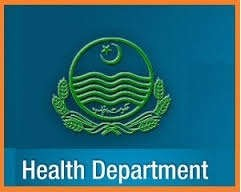 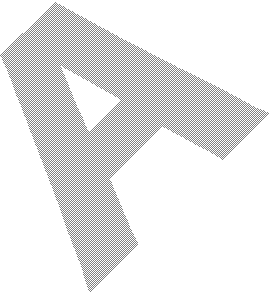 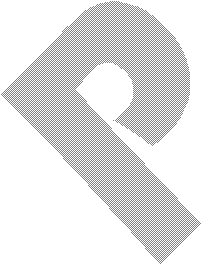 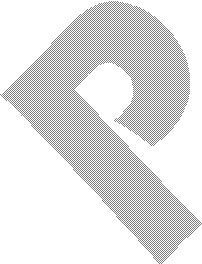 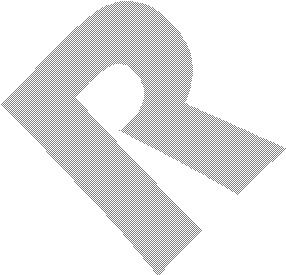 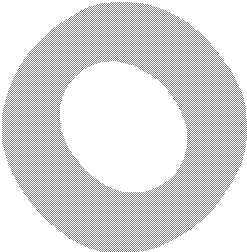 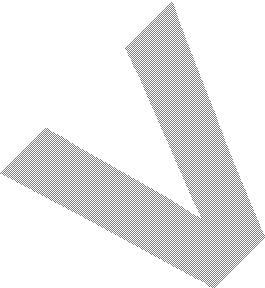 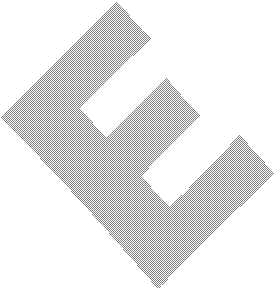 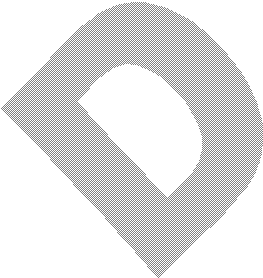 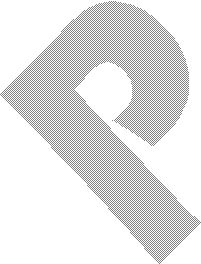 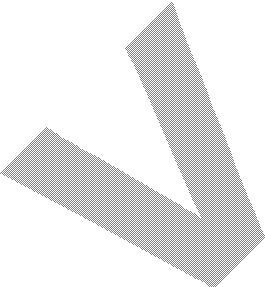 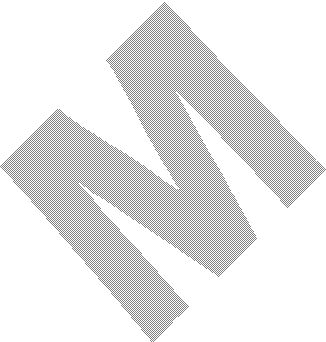 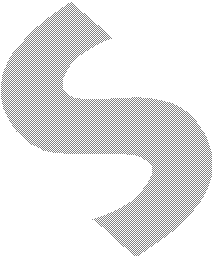 (Mandatory for all equipment) CERTIFICATEFOR WARRANTY, RELIABILITY &MAINTENANCE SERVICESFor  all Equipment should be mention must at the time of tenderWarranty should be at least of 03 years with parts free of cost. Should be reliable in term of performance.Spare Parts are should be readily available within 10 years.Qualified engineers with supplier for maintenance should be available.Country of origin:    USA, Japan & Western Europe with any dual certification (MHLW/ JIS, FDA, CE, MDD).Serial No.1(A)POSTERIOR VITRECTOMY MACHINE WITH LASER (OPHTHALMIC MICROSURGICAL SYSTEM)1.	Gen	This instrument is necessary for Posterior Segment Surgeries of the ophthalmology including retinal reattachment surgeries etc. Physical CharacteristicsVitrectomy console unit with Trolley Touch screen controlsVenturi base Pump with Peristaltic Simulation for anterior segment Dual Linear/ Dual Dynamic Drive  programmable foot control panelMulti mode reflux (Micro, proportional , continuous)Multi mode priming (Suction, push Pump)On fly bottle change without surgical interruption (No priming, No bubbles)Bottle low/ empty warning.Built-in Integrated pressurized infusion/irrigation and IOP control. IOP control within 0 -120 mmHg pressure.Regulated air source for infusion, irrigation and aspiration.Vacuum or flow controlled modes:Vacuum control range –     0 to 650 mm Hg.Flow Control range –          0 to 20 cc/min for Vitrectomy, 0 to 60 mm  Hg for CataractAnterior VitrectomyDual suction linesVIRECTOMYDual Actuation  pneumatic  guillotine  cutter High speed vitrectomy cutter 20 Ga, 23 Ga, 25+  Ga , 27+ Ga can drive 10,000 cuts/ min and upgradable to20,000 cuts/ min Three  duty cycles with same parametersLinear /proportional/ 3D VitrectomyILLUMINATIONTwo independent light sources Advanced Xenon light source.Calibrated display of brightness. Infrared, ultraviolet and selectable retinal prevention filters for enhanced patient safety.TAMPONADEAir Injection – Air fluid exchange, Auto gas fill Viscous fluid injection / extraction Linear injection control via foot switch system Integrated vented gas forced infusionDIATHERMY1.5 MHz, fixed mode, proportional modeBipolar micro forceps, Intraocular diathermyINTEGRATED LASEREmbedded green laser for endolaser .PHACOFRAGMENTATIONLight weight fragmentation hand piece with linear/ fixed/ pulsed modes.3.	Accessories to be supplied with the SystemAccessories for Bipolar functions :Reusable Bipolar cable					Reusable Bipolar Forceps				Phaco emulsification Accessories:Reusable Phaco Hand piece 	Reusable Phaco Tip (Varity of tips, )				Phaco Fragmentation Accessories:Reusable, 20 Ga Pars Plana Tip for Phaco Fragmentation					Reusable Fragmatomehandpiece4.	Environmental ConditionsCan work in temp varying from 10oC to 35oCSuitable for operation in a room at room temp.5.	Reliability and Maintenance Should be reliable in terms of performance.Should be easy to install.Should have low maintenance cost.Spare parts should be readily available. Qualified engineers with supplier for maintenance should be available.Compatible stabilizer / UPS should also be included in the system.6.	Miscellaneous Requirementa.    Warranty/guarantee period should be at least 1 years from the date of   commissioning of the Equipment. During warranty period the system should be 95% up time calc on monthly basis.b.    Firm will render assurance for availability of spare parts for a period of 7-10 years.c.     Should be made in USA / UK /Japan. Should be FDA approved.Serial No.1(B)Serial No.2 (A)OPTICAL COHERENCE TOMOGRAPHY WITH FFA High resolution Angio Scan OCT-Angiography imageAngio scan for angiography without injection FFA(Fundus Fluorescein Angiography) 50000 A-Scan or more / Sec Disc Map, Disc Circle, Disc Radial 3D wide Scan image 12x93D Macula and Disc analysisWide area scan and high definition OCT Tracing HD plus for accurate averaging of maximum 120 or more then.Selectable OCT SensitivityTorsion Ophthalmology  tracer for accurate image capture.Multifunctional follow-upCustomized reportFully automatic align, auto focus and Auto shootAnterior segment module Confocal scanning laser ophthalmoscope OCT Scanning Pattern 10 kinds or better12 FPS frame rate of fundus observation Original Motorized standSmoothly control with Joy stickMiscellaneous RequirementWarranty/guarantee period should be at least 3 years from the date of   commissioning of the Equipment. During warranty period the system should be 95% up time calc on monthly basis.Firm will render assurance for availability of spare parts for a period of 7-10 years.Should be made in Europe/  USA / UK /Japan.Should be FDA approved.Serial No.2 (B)Serial No.2 (C)Serial No.2 (D)Serial No.2 (E)Serial No.3 (A) Serial No.3 (B) Serial No.3 (C) 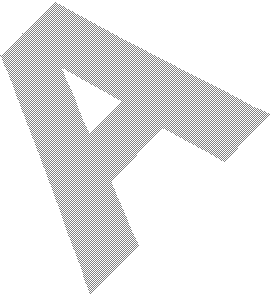 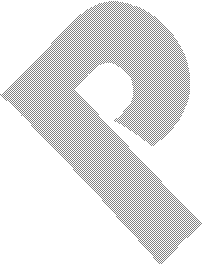 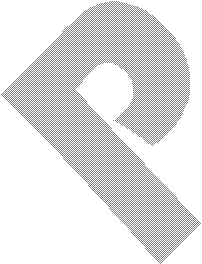 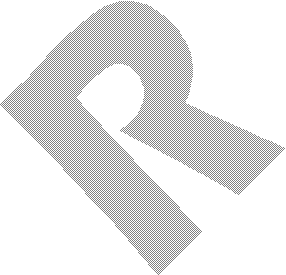 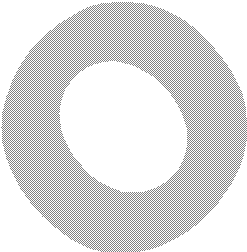 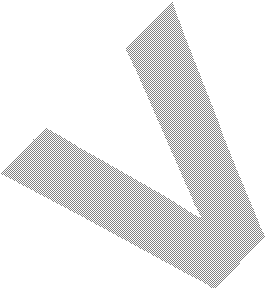 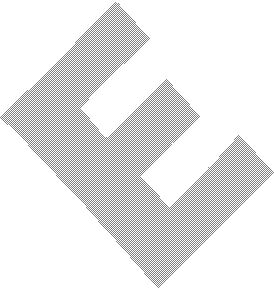 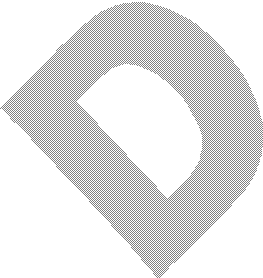 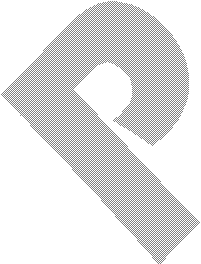 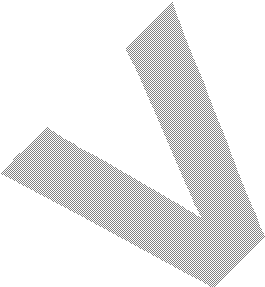 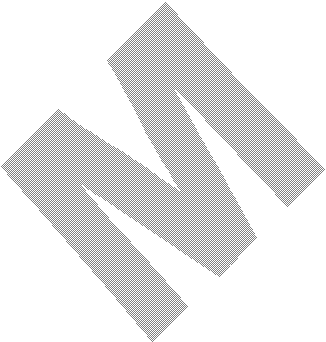 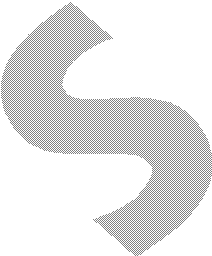 Serial No.3 (D) 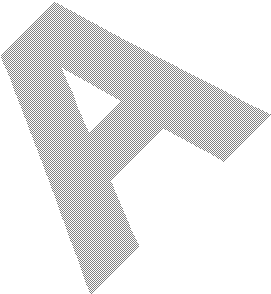 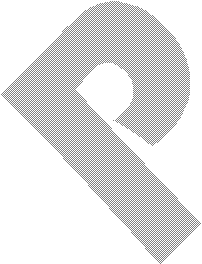 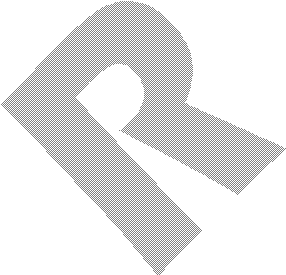 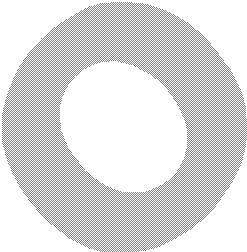 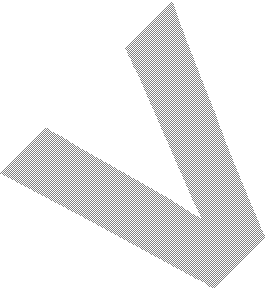 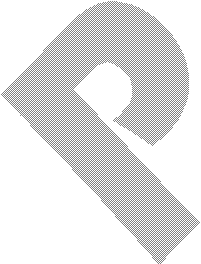 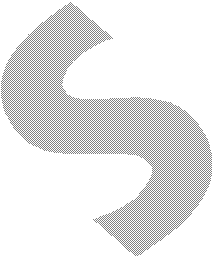 Serial No.4 (A)Serial No.4 (B)Serial No.4 (C)Serial No.4 (D)Serial No.5 (A)Serial No.6 (A)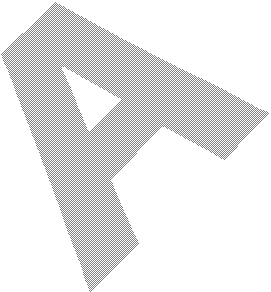 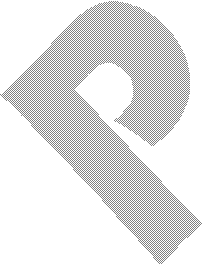 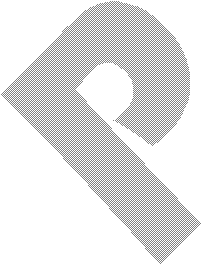 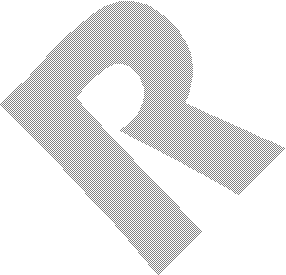 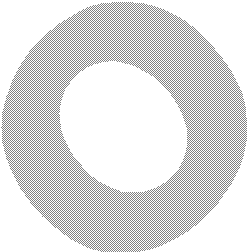 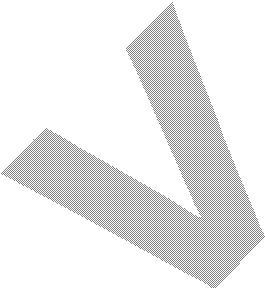 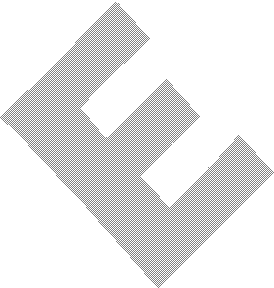 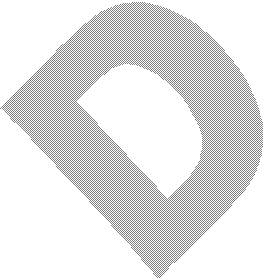 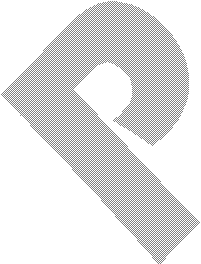 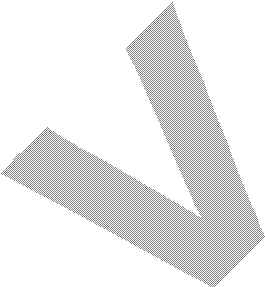 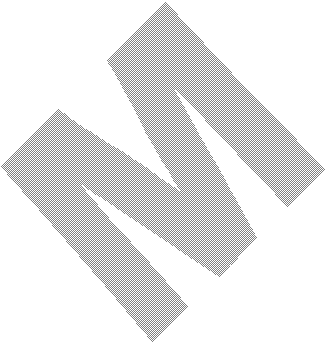 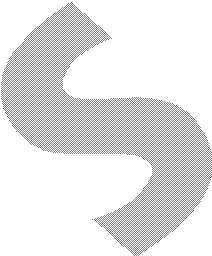 CORNEAL CROSS-LINKING SYSTEM (CXL SYSTEM)WITH OPHTHALMOLOGY  TRACKING& PACHYMETERIt should be capable to perform non-invasive treatment to stop progressive keratoconus as well as related ectatic disorders (such as PMD and iatrogenic ectasia) and has a regularization effect on corneal topography through UV-Light. The treatments should be inexpensive, easy to perform, and easy for the patient.Technical Specification:  Radiation system:                    (Wavelength: 365 nm)⎫Illumination Intensity:           3 - 9 – 18 - 30 mW/cm2Working Distance:               50 mm ± 5 mmLight Emission:                Continuous, interval or pulsed waveAperture (Electronically Adjusted):   3 – 12 mm Electronically AdjustedTimer:                Automatic time adjustment 3 - 5 – 10 - 30 min  Electric Power:                100-240 VAC, 50/60 Hz.Features: Variable setting from 3m W upto 30m W with simultaneous radiation time adjustment.Continuous, pulsed and LASIK radiation mode.Self-calibration and self-adjustment.Color Touch Screen.It should have an integrated infrared camera for ophthalmology tracking and ensure proper distance.⎫ The tracking area as well as the aperture can be individually set to ensure safety of the Limbus. It includes a built-in calibration verification to continuously measure emitted light intensity.  Bluetooth communication interface with powerful treatment    report generationUltrasound contact Pachymeter.Reliability and Maintenance:Should be reliable in term of performance.Should Have Low Maintenance cost.Spare Parts are should be readily available.Qualified engineers with supplier for maintenance should be available.Should be made in EU / USA / UK / Japan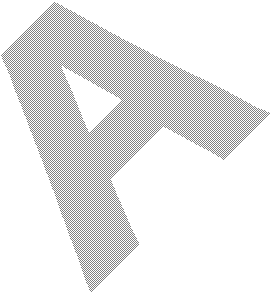 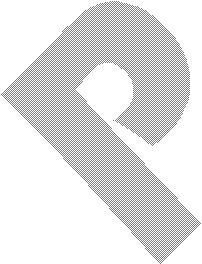 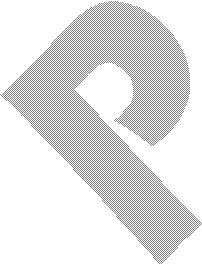 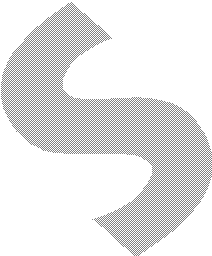 Serial No.7 (A)Serial No.8 (A)Serial No.8 (B)Serial No.8 (C)Serial No.8 (D)Serial No.9 (A)Serial No.9 (B)Serial No.9 (C)Serial No.9 (D)Serial No.10 (A)Serial No.10 (B)Serial No.10 (C)Serial No.10 (D)Serial No.10 (E)Serial No.10 (F)Serial No.11 (A)Serial No.11 (B)Serial No.11 (C)Serial No.11 (D)Serial No.11(E)Serial No.11(F)Serial No.11(G)Serial No.11(H)Serial No.11 (I )Serial No.11 (J )Serial No.11 (K)Serial No.11 (L)Serial No.11 (M)Serial No.11 (N)Serial No.12 (A)Serial No.12 (B)Serial No.12 (C)Serial No.13(A)Serial No.13(B)Serial No.14(A)Serial No.14(B)Serial No.14 (C)Serial No.14 (D)Serial No.15 (A)Serial No.16 (A)Serial No.17 (A)Serial No.18 (A)Serial No18(18/B)MINISTRY OF NATIONAL HEALTH SERVICES REGULATIONS & COORDINATION GOVERNMENT OF PAKISTAN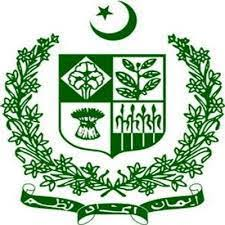 PRODUCT VOCABULARY MEDICAL STORE(PVMS) OF OPTHALMOLOGY EQUIPMENT-2022Table ContentsTable ContentsTable ContentsNo.sEquipment NamePage NumbersCertificate for warranty, realibility, & services (mandatory for all)41Posterior Vitrectomy Machine With LaserPosterior Vitrectomy Machine With LaserPosterior Vitrectomy Unit (Venturi)1Posterior Vitrectomy Machine With LaserPosterior Vitrectomy Machine With LaserPosterior Vitrectomy Unit (Venturi)51Posterior Vitrectomy Machine With LaserPosterior Vitrectomy Machine With LaserPosterior Vitrectomy Unit (Venturi)82Optical Coherence Tomography (OCT) with FFAOptical Coherence Tomography (OCT) with FFAOptical Coherence tomography (OCT) Ultra Wide Field Retinal Imaging SystemDigital fundus camera with variable angle (digital retinalImaging system) Ultra Wide Field Guided Swept Source OCT2Optical Coherence Tomography (OCT) with FFAOptical Coherence Tomography (OCT) with FFAOptical Coherence tomography (OCT) Ultra Wide Field Retinal Imaging SystemDigital fundus camera with variable angle (digital retinalImaging system) Ultra Wide Field Guided Swept Source OCT92Optical Coherence Tomography (OCT) with FFAOptical Coherence Tomography (OCT) with FFAOptical Coherence tomography (OCT) Ultra Wide Field Retinal Imaging SystemDigital fundus camera with variable angle (digital retinalImaging system) Ultra Wide Field Guided Swept Source OCT102Optical Coherence Tomography (OCT) with FFAOptical Coherence Tomography (OCT) with FFAOptical Coherence tomography (OCT) Ultra Wide Field Retinal Imaging SystemDigital fundus camera with variable angle (digital retinalImaging system) Ultra Wide Field Guided Swept Source OCT112Optical Coherence Tomography (OCT) with FFAOptical Coherence Tomography (OCT) with FFAOptical Coherence tomography (OCT) Ultra Wide Field Retinal Imaging SystemDigital fundus camera with variable angle (digital retinalImaging system) Ultra Wide Field Guided Swept Source OCT122Optical Coherence Tomography (OCT) with FFAOptical Coherence Tomography (OCT) with FFAOptical Coherence tomography (OCT) Ultra Wide Field Retinal Imaging SystemDigital fundus camera with variable angle (digital retinalImaging system) Ultra Wide Field Guided Swept Source OCT133Operating Microscope Operating Microscope (Basic With Stepped Magnification)Operating Microscope (Basic Operating Microscope With Zoom) Operating Microscope ( TeachingOperatingMicroscope)Operating Microscope (Teaching Operating Microscope With Electromagnetic Brakes)3Operating Microscope Operating Microscope (Basic With Stepped Magnification)Operating Microscope (Basic Operating Microscope With Zoom) Operating Microscope ( TeachingOperatingMicroscope)Operating Microscope (Teaching Operating Microscope With Electromagnetic Brakes)143Operating Microscope Operating Microscope (Basic With Stepped Magnification)Operating Microscope (Basic Operating Microscope With Zoom) Operating Microscope ( TeachingOperatingMicroscope)Operating Microscope (Teaching Operating Microscope With Electromagnetic Brakes)153Operating Microscope Operating Microscope (Basic With Stepped Magnification)Operating Microscope (Basic Operating Microscope With Zoom) Operating Microscope ( TeachingOperatingMicroscope)Operating Microscope (Teaching Operating Microscope With Electromagnetic Brakes)163Operating Microscope Operating Microscope (Basic With Stepped Magnification)Operating Microscope (Basic Operating Microscope With Zoom) Operating Microscope ( TeachingOperatingMicroscope)Operating Microscope (Teaching Operating Microscope With Electromagnetic Brakes)174Optical BiometerNoncontact/Optical BiometerBiometer A-ScanB Scan A & B Scan With Biometry4Optical BiometerNoncontact/Optical BiometerBiometer A-ScanB Scan A & B Scan With Biometry184Optical BiometerNoncontact/Optical BiometerBiometer A-ScanB Scan A & B Scan With Biometry194Optical BiometerNoncontact/Optical BiometerBiometer A-ScanB Scan A & B Scan With Biometry204Optical BiometerNoncontact/Optical BiometerBiometer A-ScanB Scan A & B Scan With Biometry215Corneal Topography Machine Corneal Anterior And Posterior Topography System5Corneal Topography Machine Corneal Anterior And Posterior Topography System226CXL (Corneal Cross-Linking) System Corneal Cross-Linking System (CXL System) With Ophthalmology Tracking &Pachymeter6CXL (Corneal Cross-Linking) System Corneal Cross-Linking System (CXL System) With Ophthalmology Tracking &Pachymeter236CXL (Corneal Cross-Linking) System Corneal Cross-Linking System (CXL System) With Ophthalmology Tracking &Pachymeter7YAG Laser (Ophthalmic YAG Laser)YAG Laser (Ophthalmic YAG Laser)7YAG Laser (Ophthalmic YAG Laser)YAG Laser (Ophthalmic YAG Laser)24 8Green Laser Photo coagulatorRetinal Photo coagulator (Green Laser) With LIORetinal Photo Coagulator (Green Laser)Ophthalmic Multi-Spot Solid State PhotocoagulatorPattern Laser)Diode Pump8Green Laser Photo coagulatorRetinal Photo coagulator (Green Laser) With LIORetinal Photo Coagulator (Green Laser)Ophthalmic Multi-Spot Solid State PhotocoagulatorPattern Laser)Diode Pump258Green Laser Photo coagulatorRetinal Photo coagulator (Green Laser) With LIORetinal Photo Coagulator (Green Laser)Ophthalmic Multi-Spot Solid State PhotocoagulatorPattern Laser)Diode Pump268Green Laser Photo coagulatorRetinal Photo coagulator (Green Laser) With LIORetinal Photo Coagulator (Green Laser)Ophthalmic Multi-Spot Solid State PhotocoagulatorPattern Laser)Diode Pump278Green Laser Photo coagulatorRetinal Photo coagulator (Green Laser) With LIORetinal Photo Coagulator (Green Laser)Ophthalmic Multi-Spot Solid State PhotocoagulatorPattern Laser)Diode Pump288Green Laser Photo coagulatorRetinal Photo coagulator (Green Laser) With LIORetinal Photo Coagulator (Green Laser)Ophthalmic Multi-Spot Solid State PhotocoagulatorPattern Laser)Diode Pump9Auto-Ref Keratometer with PachymeterAuto Refractometer With KeratometerKeratometer (Manual)Hand Held Auto Refractometer With KeratometerUltrasonic Pachymetry9Auto-Ref Keratometer with PachymeterAuto Refractometer With KeratometerKeratometer (Manual)Hand Held Auto Refractometer With KeratometerUltrasonic Pachymetry299Auto-Ref Keratometer with PachymeterAuto Refractometer With KeratometerKeratometer (Manual)Hand Held Auto Refractometer With KeratometerUltrasonic Pachymetry309Auto-Ref Keratometer with PachymeterAuto Refractometer With KeratometerKeratometer (Manual)Hand Held Auto Refractometer With KeratometerUltrasonic Pachymetry319Auto-Ref Keratometer with PachymeterAuto Refractometer With KeratometerKeratometer (Manual)Hand Held Auto Refractometer With KeratometerUltrasonic Pachymetry3210Ophthalmic UnitsOphthalmoscope &Retinoscope set	25OphthalmoscopeIndirect ophthalmoscope	RetinoscopeDigital lensometerFocimeter / lensometer10Ophthalmic UnitsOphthalmoscope &Retinoscope set	25OphthalmoscopeIndirect ophthalmoscope	RetinoscopeDigital lensometerFocimeter / lensometer3310Ophthalmic UnitsOphthalmoscope &Retinoscope set	25OphthalmoscopeIndirect ophthalmoscope	RetinoscopeDigital lensometerFocimeter / lensometer10Ophthalmic UnitsOphthalmoscope &Retinoscope set	25OphthalmoscopeIndirect ophthalmoscope	RetinoscopeDigital lensometerFocimeter / lensometer3410Ophthalmic UnitsOphthalmoscope &Retinoscope set	25OphthalmoscopeIndirect ophthalmoscope	RetinoscopeDigital lensometerFocimeter / lensometer3510Ophthalmic UnitsOphthalmoscope &Retinoscope set	25OphthalmoscopeIndirect ophthalmoscope	RetinoscopeDigital lensometerFocimeter / lensometer3610Ophthalmic UnitsOphthalmoscope &Retinoscope set	25OphthalmoscopeIndirect ophthalmoscope	RetinoscopeDigital lensometerFocimeter / lensometer3710Ophthalmic UnitsOphthalmoscope &Retinoscope set	25OphthalmoscopeIndirect ophthalmoscope	RetinoscopeDigital lensometerFocimeter / lensometer3811Visual Acuity SystemDiatant Digital Acuity System Refraction box/trial lens set	28	29Jackson cross cylinder	31Contrast sensitivity chartColour vision testing chartVision Testing Box Four Sided WallmountedLcd/led vision chartChart  projectorExophthalmometerMaddox wingHess screen electric with chin restStereo Test Wirt FlyOrthoptic setPrisms set loose	2711Visual Acuity SystemDiatant Digital Acuity System Refraction box/trial lens set	28	29Jackson cross cylinder	31Contrast sensitivity chartColour vision testing chartVision Testing Box Four Sided WallmountedLcd/led vision chartChart  projectorExophthalmometerMaddox wingHess screen electric with chin restStereo Test Wirt FlyOrthoptic setPrisms set loose	273911Visual Acuity SystemDiatant Digital Acuity System Refraction box/trial lens set	28	29Jackson cross cylinder	31Contrast sensitivity chartColour vision testing chartVision Testing Box Four Sided WallmountedLcd/led vision chartChart  projectorExophthalmometerMaddox wingHess screen electric with chin restStereo Test Wirt FlyOrthoptic setPrisms set loose	274011Visual Acuity SystemDiatant Digital Acuity System Refraction box/trial lens set	28	29Jackson cross cylinder	31Contrast sensitivity chartColour vision testing chartVision Testing Box Four Sided WallmountedLcd/led vision chartChart  projectorExophthalmometerMaddox wingHess screen electric with chin restStereo Test Wirt FlyOrthoptic setPrisms set loose	274111Visual Acuity SystemDiatant Digital Acuity System Refraction box/trial lens set	28	29Jackson cross cylinder	31Contrast sensitivity chartColour vision testing chartVision Testing Box Four Sided WallmountedLcd/led vision chartChart  projectorExophthalmometerMaddox wingHess screen electric with chin restStereo Test Wirt FlyOrthoptic setPrisms set loose	274211Visual Acuity SystemDiatant Digital Acuity System Refraction box/trial lens set	28	29Jackson cross cylinder	31Contrast sensitivity chartColour vision testing chartVision Testing Box Four Sided WallmountedLcd/led vision chartChart  projectorExophthalmometerMaddox wingHess screen electric with chin restStereo Test Wirt FlyOrthoptic setPrisms set loose	274311Visual Acuity SystemDiatant Digital Acuity System Refraction box/trial lens set	28	29Jackson cross cylinder	31Contrast sensitivity chartColour vision testing chartVision Testing Box Four Sided WallmountedLcd/led vision chartChart  projectorExophthalmometerMaddox wingHess screen electric with chin restStereo Test Wirt FlyOrthoptic setPrisms set loose	274411Visual Acuity SystemDiatant Digital Acuity System Refraction box/trial lens set	28	29Jackson cross cylinder	31Contrast sensitivity chartColour vision testing chartVision Testing Box Four Sided WallmountedLcd/led vision chartChart  projectorExophthalmometerMaddox wingHess screen electric with chin restStereo Test Wirt FlyOrthoptic setPrisms set loose	274511Visual Acuity SystemDiatant Digital Acuity System Refraction box/trial lens set	28	29Jackson cross cylinder	31Contrast sensitivity chartColour vision testing chartVision Testing Box Four Sided WallmountedLcd/led vision chartChart  projectorExophthalmometerMaddox wingHess screen electric with chin restStereo Test Wirt FlyOrthoptic setPrisms set loose	274611Visual Acuity SystemDiatant Digital Acuity System Refraction box/trial lens set	28	29Jackson cross cylinder	31Contrast sensitivity chartColour vision testing chartVision Testing Box Four Sided WallmountedLcd/led vision chartChart  projectorExophthalmometerMaddox wingHess screen electric with chin restStereo Test Wirt FlyOrthoptic setPrisms set loose	274711Visual Acuity SystemDiatant Digital Acuity System Refraction box/trial lens set	28	29Jackson cross cylinder	31Contrast sensitivity chartColour vision testing chartVision Testing Box Four Sided WallmountedLcd/led vision chartChart  projectorExophthalmometerMaddox wingHess screen electric with chin restStereo Test Wirt FlyOrthoptic setPrisms set loose	274811Visual Acuity SystemDiatant Digital Acuity System Refraction box/trial lens set	28	29Jackson cross cylinder	31Contrast sensitivity chartColour vision testing chartVision Testing Box Four Sided WallmountedLcd/led vision chartChart  projectorExophthalmometerMaddox wingHess screen electric with chin restStereo Test Wirt FlyOrthoptic setPrisms set loose	274911Visual Acuity SystemDiatant Digital Acuity System Refraction box/trial lens set	28	29Jackson cross cylinder	31Contrast sensitivity chartColour vision testing chartVision Testing Box Four Sided WallmountedLcd/led vision chartChart  projectorExophthalmometerMaddox wingHess screen electric with chin restStereo Test Wirt FlyOrthoptic setPrisms set loose	275011Visual Acuity SystemDiatant Digital Acuity System Refraction box/trial lens set	28	29Jackson cross cylinder	31Contrast sensitivity chartColour vision testing chartVision Testing Box Four Sided WallmountedLcd/led vision chartChart  projectorExophthalmometerMaddox wingHess screen electric with chin restStereo Test Wirt FlyOrthoptic setPrisms set loose	275111Visual Acuity SystemDiatant Digital Acuity System Refraction box/trial lens set	28	29Jackson cross cylinder	31Contrast sensitivity chartColour vision testing chartVision Testing Box Four Sided WallmountedLcd/led vision chartChart  projectorExophthalmometerMaddox wingHess screen electric with chin restStereo Test Wirt FlyOrthoptic setPrisms set loose	275212Slit Lamps with Tonometers (Complete Digital Examination System)  Slit Lamp Biomicroscope With Digital Imaging SystemSlit Lamp BiomicroscopeHandheld Slit Lamp12Slit Lamps with Tonometers (Complete Digital Examination System)  Slit Lamp Biomicroscope With Digital Imaging SystemSlit Lamp BiomicroscopeHandheld Slit Lamp5312Slit Lamps with Tonometers (Complete Digital Examination System)  Slit Lamp Biomicroscope With Digital Imaging SystemSlit Lamp BiomicroscopeHandheld Slit Lamp5412Slit Lamps with Tonometers (Complete Digital Examination System)  Slit Lamp Biomicroscope With Digital Imaging SystemSlit Lamp BiomicroscopeHandheld Slit Lamp551390 D Lenses / Gonio LensesDiagnostic LensesLaser Application Lenses1390 D Lenses / Gonio LensesDiagnostic LensesLaser Application Lenses561390 D Lenses / Gonio LensesDiagnostic LensesLaser Application Lenses5714Hand Held Applanation TonometerApplanation TonometerPneumatic TonometerPerkins Type Hand Held TonometerHand Held Tonometer (Tonopen Type)14Hand Held Applanation TonometerApplanation TonometerPneumatic TonometerPerkins Type Hand Held TonometerHand Held Tonometer (Tonopen Type)5814Hand Held Applanation TonometerApplanation TonometerPneumatic TonometerPerkins Type Hand Held TonometerHand Held Tonometer (Tonopen Type)5914Hand Held Applanation TonometerApplanation TonometerPneumatic TonometerPerkins Type Hand Held TonometerHand Held Tonometer (Tonopen Type)6014Hand Held Applanation TonometerApplanation TonometerPneumatic TonometerPerkins Type Hand Held TonometerHand Held Tonometer (Tonopen Type)6115Bipolar Electric Cautery UnitBipolar Electric Cautery Unit15Bipolar Electric Cautery UnitBipolar Electric Cautery Unit6216Humphrey Visual Field AnalyzerAutomated Perimeter / Visual Field Analyzer16Humphrey Visual Field AnalyzerAutomated Perimeter / Visual Field Analyzer6317(DCR set-05,Glaucoma set -05,Cataract set-05,Squint set-05)Surgical instrument set (high Quality)17(DCR set-05,Glaucoma set -05,Cataract set-05,Squint set-05)Surgical instrument set (high Quality)6418Phacoemulsification Unit with accessoriesOPHTHALMIC PHACO EMULSIFICATION UNITPhacoemulsification Unit with accessories 18Phacoemulsification Unit with accessoriesOPHTHALMIC PHACO EMULSIFICATION UNITPhacoemulsification Unit with accessories 6518Phacoemulsification Unit with accessoriesOPHTHALMIC PHACO EMULSIFICATION UNITPhacoemulsification Unit with accessories 66Clinical SpecialtyOphthalmologyGeneric NamePOSTERIOR VITRECTOMY UNIT (VENTURI)Clinical PurposeSurgery. Retina.TECHNICAL SPECIFICATIONSTECHNICAL SPECIFICATIONSVitrectomy cutter type: Pneumatically Driven 20G, 23G, 25G/27G Compatibility disposable or AutoclavableCutting Rate : Range Min 4000 cuts per minute or better.             Actuating Medium: Pressurized Air from external source. Control: Dual linear system foot switch & screen.Diathermy: Bipolar 20G, 23G, 25G/27G compatibility. (Auto clavable or Disposable).Fluidics: Vacuum up to 500mmhg or better. Cassette: Disposable.Tubing set:                 Auto-clavable /Disposable Pump Type: Venturi and Peristaltic Scissors & Forceps: Compatible.Start up Accessories Kit.Illumination type: Min two independent light sources or converter compatible. Illumination bulb type: Xenon or LED.Tamponande: Oil injection module, extraction module, air tamponadePhaco Emulsification Hand piece 4 crystal or better. (Quantity 2) Fragmatome: Intravitreal fragmentation compatible.With original trolley and motorized bottle height control. Electric power: 200 – 240V, 50Hz AC,Vitrectomy cutter type: Pneumatically Driven 20G, 23G, 25G/27G Compatibility disposable or AutoclavableCutting Rate : Range Min 4000 cuts per minute or better.             Actuating Medium: Pressurized Air from external source. Control: Dual linear system foot switch & screen.Diathermy: Bipolar 20G, 23G, 25G/27G compatibility. (Auto clavable or Disposable).Fluidics: Vacuum up to 500mmhg or better. Cassette: Disposable.Tubing set:                 Auto-clavable /Disposable Pump Type: Venturi and Peristaltic Scissors & Forceps: Compatible.Start up Accessories Kit.Illumination type: Min two independent light sources or converter compatible. Illumination bulb type: Xenon or LED.Tamponande: Oil injection module, extraction module, air tamponadePhaco Emulsification Hand piece 4 crystal or better. (Quantity 2) Fragmatome: Intravitreal fragmentation compatible.With original trolley and motorized bottle height control. Electric power: 200 – 240V, 50Hz AC,ACCESSORIES:Pneumatic or motor driven guillotine cutter reusable Tubing set.Bipolar cable, Bipolar forceps, Bipolar eraser, Endo diathermy probe. Infusion cannula 2.5mm, 4.0mm, 6.0mmExtrusion hand piece 20G,23, 25/27 G Micro vitrectomy scissors.Micro vitrectomy forceps. Sclera plugs 20G, 23 Sclera plug forceps.Posterior vitrectomy cutters 20G, 23, 25/27 G Tubing set for fluid-gas exchangeOriginal instrument standACCESSORIES:Pneumatic or motor driven guillotine cutter reusable Tubing set.Bipolar cable, Bipolar forceps, Bipolar eraser, Endo diathermy probe. Infusion cannula 2.5mm, 4.0mm, 6.0mmExtrusion hand piece 20G,23, 25/27 G Micro vitrectomy scissors.Micro vitrectomy forceps. Sclera plugs 20G, 23 Sclera plug forceps.Posterior vitrectomy cutters 20G, 23, 25/27 G Tubing set for fluid-gas exchangeOriginal instrument standClinical SpecialtyOphthalmologyGeneric NameOPTICAL COHERENCE TOMOGRAPHY (OCT)Clinical PurposeDiagnostic. Retinal diseasesTECHNICAL SPECIFICATIONSTECHNICAL SPECIFICATIONSScan modes: Confocal/ LSO/ SLO/ live OCT fundus/ fundus image /swept source Scan speed: Min27,000 A-Scan/sec ormoreIncluding Optic Nerve Head Analysis, Macula Anterior Segment: With Anterior Segment Module Computer: Originally Supplied by the   manufacturer.Scan modes: Confocal/ LSO/ SLO/ live OCT fundus/ fundus image /swept source Scan speed: Min27,000 A-Scan/sec ormoreIncluding Optic Nerve Head Analysis, Macula Anterior Segment: With Anterior Segment Module Computer: Originally Supplied by the   manufacturer.ACCESSORIES:Color laser printer with one extra toner setWith original motorized table/Imported from Europe/Japan/USA.ACCESSORIES:Color laser printer with one extra toner setWith original motorized table/Imported from Europe/Japan/USA.Clinical SpecialtyOphthalmologyGeneric NameULTRA WIDE FIELD RETINAL IMAGING SYSTEMClinical PurposeDiagnostic. RetinaTECHNICAL SPECIFICATIONSTECHNICAL SPECIFICATIONSUltra-Wide field Angle: 200 degree or betterMontage: 220 degree or betterAutomatic focusingAuto/Manual gainAuto montageAuto/Manual lateralityAuto fluorescence green/ blueStereo imagingLight source: Red/Blue/green LED /Infrared/ LaserPower: 220V, 50Hz AC.Computer: Originally Supplied by the manufacturerUltra-Wide field Angle: 200 degree or betterMontage: 220 degree or betterAutomatic focusingAuto/Manual gainAuto montageAuto/Manual lateralityAuto fluorescence green/ blueStereo imagingLight source: Red/Blue/green LED /Infrared/ LaserPower: 220V, 50Hz AC.Computer: Originally Supplied by the manufacturerACCESSORIES:Compatible Printer.With original motorized table/Imported from Europe/Japan/USA.ACCESSORIES:Compatible Printer.With original motorized table/Imported from Europe/Japan/USA.OPTIONAL:FFAICG   (End user to specify)OPTIONAL:FFAICG   (End user to specify)Clinical SpecialtyOphthalmologyGeneric NameDIGITAL FUNDUS CAMERA (VARIABLE ANGLE) (Digital Retinal Imaging System)Clinical PurposeDiagnostic. RetinaTECHNICAL SPECIFICATIONSTECHNICAL SPECIFICATIONSDigital Fundus Camera (variable Angle) Variable Angle: Max 50o or better.FocusingSystem:FinefocusingandCoarsefocusing. TiltingFacilityprovidedbothhorizontalandvertical. Optimumworkingdistance:35mmonward.Provided with range of examiner’s dioptric compensation.Facilityprovidedforfundusfluoresceinangiographyalong-withsetoftwostandardfilters. Lightsourceforobservation:HalogenLampandforflashXenonbulb.Flash intensity: 300W or better.Fixation light and internal fixation target Power: 220V, 50Hz AC.Digital Fundus Camera (variable Angle) Variable Angle: Max 50o or better.FocusingSystem:FinefocusingandCoarsefocusing. TiltingFacilityprovidedbothhorizontalandvertical. Optimumworkingdistance:35mmonward.Provided with range of examiner’s dioptric compensation.Facilityprovidedforfundusfluoresceinangiographyalong-withsetoftwostandardfilters. Lightsourceforobservation:HalogenLampandforflashXenonbulb.Flash intensity: 300W or better.Fixation light and internal fixation target Power: 220V, 50Hz AC.Clinical SpecialtyOphthalmologyGeneric NameULTRA WIDE FIELD GUIDED SWEPT SOURCE OCT Clinical PurposeDiagnostic. Retinal diseasesTECHNICAL SPECIFICATIONSTECHNICAL SPECIFICATIONSScan mode: Confocal / LSO/ SLO/ live OCT fundus view /live colored fundus image/ swept source Scan Scan speed: Min 100,000 A-Scan/sec or moreScan Width / size: Up-to 23mmScan Type:	Ultra Widefield Guided OCT for far Periphery (up-to 200°) Image Modalities: Color Composite image, Red Laser View, Green Laser View, Auto Fluorescence, FFA, ICG Fundus Angle: 200° image of Retina in Single capture Time per image: Less than 1 secondComputer: Originally Supplied by the manufacturer.Scan mode: Confocal / LSO/ SLO/ live OCT fundus view /live colored fundus image/ swept source Scan Scan speed: Min 100,000 A-Scan/sec or moreScan Width / size: Up-to 23mmScan Type:	Ultra Widefield Guided OCT for far Periphery (up-to 200°) Image Modalities: Color Composite image, Red Laser View, Green Laser View, Auto Fluorescence, FFA, ICG Fundus Angle: 200° image of Retina in Single capture Time per image: Less than 1 secondComputer: Originally Supplied by the manufacturer.ACCESSORIES:Color laser printer with one extra toner setWith original motorized table/Imported from Europe/Japan/USA.ACCESSORIES:Color laser printer with one extra toner setWith original motorized table/Imported from Europe/Japan/USA.Clinical Specialty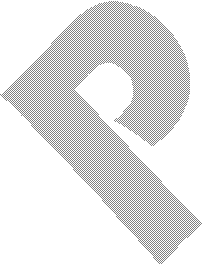 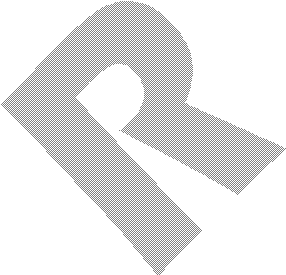 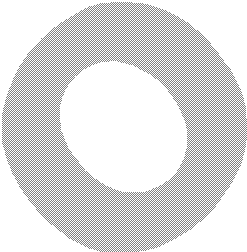 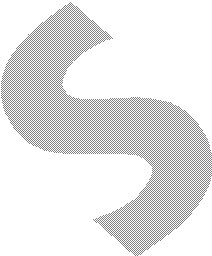 OphthalmologyGeneric NameOPERATING MICROSCOPE (Basic operating microscope withStepped magnification)Clinical PurposeSurgeryTECHNICAL SPECIFICATIONSTECHNICAL SPECIFICATIONSFloor mounted stand, microscope body with5 step magnification changer (manual or motorized)Built in coaxial illumination ,motorized fine focusingand manual/ motorized coarse focusing Objective: f=175 orf=200.Binocular tube inclined at fixed angle.Eyepiece: 10xor12.5xwith dioptricadjustment. Sterilization protective caps for all drive knobs.Illumination with controllable intensity with halogen or LED. With or without fiber optics.Water proof foot control pannel Upgradable with accessories.Floor mounted stand, microscope body with5 step magnification changer (manual or motorized)Built in coaxial illumination ,motorized fine focusingand manual/ motorized coarse focusing Objective: f=175 orf=200.Binocular tube inclined at fixed angle.Eyepiece: 10xor12.5xwith dioptricadjustment. Sterilization protective caps for all drive knobs.Illumination with controllable intensity with halogen or LED. With or without fiber optics.Water proof foot control pannel Upgradable with accessories.ACCESSORIES:Six spare halogen bulbs (in case of halogen illumination).DustcoverACCESSORIES:Six spare halogen bulbs (in case of halogen illumination).DustcoverClinical SpecialtyOphthalmologyGeneric NameOPERATING MICROSCOPE  (Basic operating microscope with Zoom)Clinical PurposeSurgeryTECHNICAL SPECIFICATIONSTECHNICAL SPECIFICATIONSFloor stand mount microscope body with zoom (ratio1:5orbetter). Linear/ Continuous zoomingXY couplingBuilt in coaxial illumination with red reflex.Motorized fine focusing and manual or motorized coarse focusing Objective           f=175mm/ f=200mmBinocular tube: inclined at a fixed angle Eyepiece:           10 X or 12.5 X with dioptric adjustmentHalogen/LED illumination with controllable intensity with/without fiber optic cable Water proof foot control panel.Sterilizeable protective caps for all drive knobsFloor stand mount microscope body with zoom (ratio1:5orbetter). Linear/ Continuous zoomingXY couplingBuilt in coaxial illumination with red reflex.Motorized fine focusing and manual or motorized coarse focusing Objective           f=175mm/ f=200mmBinocular tube: inclined at a fixed angle Eyepiece:           10 X or 12.5 X with dioptric adjustmentHalogen/LED illumination with controllable intensity with/without fiber optic cable Water proof foot control panel.Sterilizeable protective caps for all drive knobsACCESSORIES:06 spare halogen lamps (in case of halogen illumination). Dustcover.ACCESSORIES:06 spare halogen lamps (in case of halogen illumination). Dustcover.Clinical SpecialtyOphthalmologyGeneric NameOPERATING MICROSCOPE(Teaching Operating Microscope)Clinical PurposeSurgeryTECHNICAL SPECIFICATIONSTECHNICAL SPECIFICATIONSFloor mounted stand, microscopic body with linear motorized zoom (1:5 or better),Builtincoaxialillumination,motorizedfinefocusing,coarsefocusing(ManualorMotorized). Objective:f=200.Motorized XY coupling.Binocular tube inclinable at various angles Eyepiece:10xor12.5xwithdioptricadjustment.Fullyapochromaticallycorrectedopticswithhighlighttransmission. 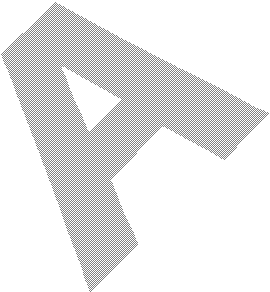 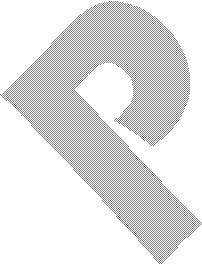 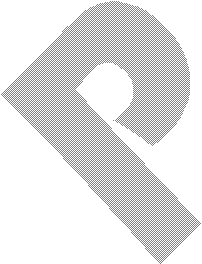 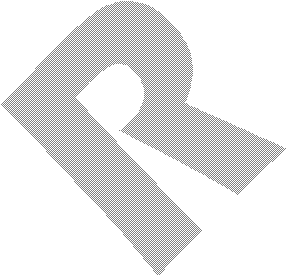 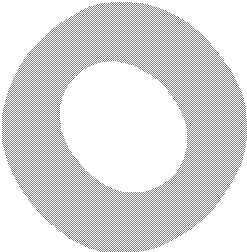 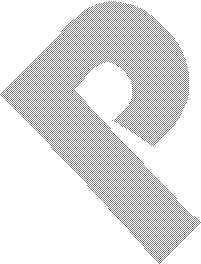 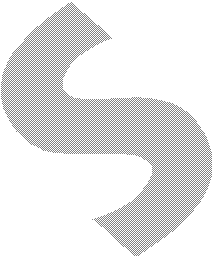 Sterilizationprotectivecapsforalldriveknob03sets.Halogenilluminationwithcontrollableintensity/LightEmittingDiode,withorwithoutfiber opticcable.Waterprooffootcontrolpanel. Upgradablewithaccessories.Binocular stereoscopic assistant’s attachment with inclinationCCTVattachmentincludingadapter,3CCDorCMOSCamerawithbeamsplitter. Digitalrecordingsystem/USBrecordingwithharddrive.20”orbetterLCDorLEDmonitor(IncaseofMedicalgrade)/30”orbetterLCDorLEDmonitor (Incaseofnonmedical grade) i.eto specify.Retinal vision system with attachment. Including (120o, 90o, and Macular lens)Floor mounted stand, microscopic body with linear motorized zoom (1:5 or better),Builtincoaxialillumination,motorizedfinefocusing,coarsefocusing(ManualorMotorized). Objective:f=200.Motorized XY coupling.Binocular tube inclinable at various angles Eyepiece:10xor12.5xwithdioptricadjustment.Fullyapochromaticallycorrectedopticswithhighlighttransmission. Sterilizationprotectivecapsforalldriveknob03sets.Halogenilluminationwithcontrollableintensity/LightEmittingDiode,withorwithoutfiber opticcable.Waterprooffootcontrolpanel. Upgradablewithaccessories.Binocular stereoscopic assistant’s attachment with inclinationCCTVattachmentincludingadapter,3CCDorCMOSCamerawithbeamsplitter. Digitalrecordingsystem/USBrecordingwithharddrive.20”orbetterLCDorLEDmonitor(IncaseofMedicalgrade)/30”orbetterLCDorLEDmonitor (Incaseofnonmedical grade) i.eto specify.Retinal vision system with attachment. Including (120o, 90o, and Macular lens)ACCESSORIES:Dust cover.06 spare bulbs (in case of halogen illumination).ACCESSORIES:Dust cover.06 spare bulbs (in case of halogen illumination).Clinical SpecialtyOphthalmologyGeneric NameOPERATING MICROSCOPE (Teaching operating microscopeWith electromagnetic brakes)Clinical PurposeSurgeryTECHNICAL SPECIFICATIONSTECHNICAL SPECIFICATIONSFloor mounted stand, microscopic body with linear motorized zoom (1:5 or better),Built in coaxial illumination, motorized fine focusing, coarse focusing (Manual or Motorized). Electromagnetic brakesObjective: f=200.                      Adjustable Motorized XY coupling & focusing Binocular tube inclinable at various angles Eyepiece: 10 x or 12.5 x with dioptric adjustment.Fully apochromatically corrected optics with high light transmission. Sterilization protective caps for all drive knob 03sets.Halogen illumination with controllable intensity /Light Emitting Diode, with or with out fiber optic cable.Water proof foot control panel. Upgradable with accessories.Binocular stereoscopic assistant’s attachment with inclinationCCTV attachment including adapter, 3CCD or CMOS Camera with or with our beam splitter. Digital recording system/ USB recording with hard drive.20”or better LCD or LED monitor (In case of Medical grade) /30”or better LCD or LED monitor (In case of nonmedical grade)(i.e to specify).Retinal vision system with attachment. Including (120o, 90o, and Macular lens)Floor mounted stand, microscopic body with linear motorized zoom (1:5 or better),Built in coaxial illumination, motorized fine focusing, coarse focusing (Manual or Motorized). Electromagnetic brakesObjective: f=200.                      Adjustable Motorized XY coupling & focusing Binocular tube inclinable at various angles Eyepiece: 10 x or 12.5 x with dioptric adjustment.Fully apochromatically corrected optics with high light transmission. Sterilization protective caps for all drive knob 03sets.Halogen illumination with controllable intensity /Light Emitting Diode, with or with out fiber optic cable.Water proof foot control panel. Upgradable with accessories.Binocular stereoscopic assistant’s attachment with inclinationCCTV attachment including adapter, 3CCD or CMOS Camera with or with our beam splitter. Digital recording system/ USB recording with hard drive.20”or better LCD or LED monitor (In case of Medical grade) /30”or better LCD or LED monitor (In case of nonmedical grade)(i.e to specify).Retinal vision system with attachment. Including (120o, 90o, and Macular lens)ACCESSORIES:Dust cover.06 spare bulbs (in case of halogen illumination).ACCESSORIES:Dust cover.06 spare bulbs (in case of halogen illumination).Clinical SpecialtyOphthalmologyGeneric NameNONCONTACT/OPTICAL BIOMETERClinical PurposeDiagnostic/Examination of EyeTECHNICAL SPECIFICATIONSTECHNICAL SPECIFICATIONSFully Non contact measurements and calculation of IOL power  for IOL Toric Architect with toric markingCentral Corneal Thickness:300 – 750 umLens thicknessAnterior Chamber Depth: 1.00 – 6.00 mmAxial Length: 12mm to 35mm PupillometryKeratometry Automated: 4 – 10 mmDisplay of individual measurement’s SD (standard deviation).Highly Preciseaxiallengthvaluesalongthevisualaxis,independentofpupilsize Measuresmyopes,Aphakes,Pseudo-Phakesandsilicone-filledeyes Automaticright/lefteyerecognitionLight source: Swept SourceStandard FormulaeforIOLcalculation likeBarret Universal II, Barrett True – K, Haigis, Hoffer-Q, Holladay I, SRK-II and SRK/T, DataexporttoCD-RW/USBflashdriveFully Non contact measurements and calculation of IOL power  for IOL Toric Architect with toric markingCentral Corneal Thickness:300 – 750 umLens thicknessAnterior Chamber Depth: 1.00 – 6.00 mmAxial Length: 12mm to 35mm PupillometryKeratometry Automated: 4 – 10 mmDisplay of individual measurement’s SD (standard deviation).Highly Preciseaxiallengthvaluesalongthevisualaxis,independentofpupilsize Measuresmyopes,Aphakes,Pseudo-Phakesandsilicone-filledeyes Automaticright/lefteyerecognitionLight source: Swept SourceStandard FormulaeforIOLcalculation likeBarret Universal II, Barrett True – K, Haigis, Hoffer-Q, Holladay I, SRK-II and SRK/T, DataexporttoCD-RW/USBflashdriveACCESSORIES:With original motorized table/Imported from Europe/Japan/USA.ACCESSORIES:With original motorized table/Imported from Europe/Japan/USA.Clinical SpecialtyOphthalmologyGeneric NameBIOMETER (A-SCAN)Clinical PurposeDiagnostic for IOL power calculationTECHNICAL SPECIFICATIONSTECHNICAL SPECIFICATIONSUltrasonicbio-meterformanualorautomaticfreezingsystemviafootpedalwhenvalid measurement isdetected.Measurementofaxiallength,ACDandlensthickness,featuresmeasurementof5ormore reading with adjustablegates.Standarddeviationofmultiplescans,fullydigitizeddisplayofrealtime echograms. Solidprobewithfixationlight.Audio feedback for probe alignment. With standard formulae.Ultrasonicbio-meterformanualorautomaticfreezingsystemviafootpedalwhenvalid measurement isdetected.Measurementofaxiallength,ACDandlensthickness,featuresmeasurementof5ormore reading with adjustablegates.Standarddeviationofmultiplescans,fullydigitizeddisplayofrealtime echograms. Solidprobewithfixationlight.Audio feedback for probe alignment. With standard formulae.ACCESSORIES:Compatible laser printer for all data.ACCESSORIES:Compatible laser printer for all data.Clinical SpecialtyOphthalmologyGeneric NameB SCANClinical PurposeDiagnostic. Retinal diseasesTECHNICAL SPECIFICATIONSTECHNICAL SPECIFICATIONSDigital Memory and image freezing.LCD/TFT monitoralphanumericoranalogdisplayofoverallgain. Nearfieldanddynamicsetting.Depthofexamination.35mm or better InBmodescanningangle40oormore. 10MHzorbetterBProbe.Gray scale 256 or better.Digital Memory and image freezing.LCD/TFT monitoralphanumericoranalogdisplayofoverallgain. Nearfieldanddynamicsetting.Depthofexamination.35mm or better InBmodescanningangle40oormore. 10MHzorbetterBProbe.Gray scale 256 or better.ACCESSORIES:With compatible laser printer.ACCESSORIES:With compatible laser printer.Clinical SpecialtyOphthalmologyGeneric NameA&B SCAN WITH BIOMETRYClinical PurposeDiagnostic/Ophthalmic Ultrasonic examination of vitreo retinaldiseasesandintraocularlenspowercalculationTECHNICAL SPECIFICATIONSTECHNICAL SPECIFICATIONSDigital Memory and image freezing.A&Bmodeswithcontrolvectorandbio-metricrulerwithcomputertocalculateIOLpower. LCD/TFTmonitoralphanumericoranalogdisplayofoverallgain.Near field and dynamic setting.Depth ofexamination 35 mm or better InB Scan modescanningangle40oormore. 10MHzorbetterBProbe.10 MHz or better biometry probe.Digital Memory and image freezing.A&Bmodeswithcontrolvectorandbio-metricrulerwithcomputertocalculateIOLpower. LCD/TFTmonitoralphanumericoranalogdisplayofoverallgain.Near field and dynamic setting.Depth ofexamination 35 mm or better InB Scan modescanningangle40oormore. 10MHzorbetterBProbe.10 MHz or better biometry probe.ACCESSORIES:With compatible laser printer and one extra toner.ACCESSORIES:With compatible laser printer and one extra toner.Clinical SpecialtyOphthalmologyGeneric NameCORNEAL ANTERIOR AND POSTERIOR TOPOGRAPHY SYSTEMClinical PurposeDiagnostic for cornealdiseasesTECHNICAL SPECIFICATIONSTECHNICAL SPECIFICATIONSTopographical keratoconus detectionTopographyandelevationmapsoftheanteriorandposteriorcornealsurface Pachymetrymaps.Refractive mapsIris image and horizontal white to white measurement Comparison and differential analysis.Scheimpflug/Slit scan/placido basedComputer system originally supplied by manufacturerTopographical keratoconus detectionTopographyandelevationmapsoftheanteriorandposteriorcornealsurface Pachymetrymaps.Refractive mapsIris image and horizontal white to white measurement Comparison and differential analysis.Scheimpflug/Slit scan/placido basedComputer system originally supplied by manufacturerACCESSORIES:Color Laser printer with one extra toner setWith original motorized table/Imported from Europe/Japan/USA.ACCESSORIES:Color Laser printer with one extra toner setWith original motorized table/Imported from Europe/Japan/USA.Clinical SpecialtyOphthalmologyGeneric NameOPHTHALMIC YAG LASERClinical PurposeTherapeuticTECHNICAL SPECIFICATIONSTECHNICAL SPECIFICATIONSQ-Switch Nd- YAG Laser. Solid state Laser  Wavelength:1064nm. Laser power:8-10mJPulsed Length: 2 to 4 nsec.                  Aiming Beam: HeNe/Diode beam rotating 360 degrees for accurate alignment, dual Beam MethodCooling :AirSpot size: Less then 20 microPower:220V,50Hz.Latest Pulse technology controls pulse number under the CPU and provide 3 Hz (single) and 1.5 Hz (burst) fast repetition rate.Offers 0.3 to 10 mJ, continuously adjustable in increments of 0.1 mJ, allowing the precise tissue effect.Focus Shift ± 0 to 500 μm (continuously variable)Power Out put OFF, 0.5 to 25 µWQ-Switched Type4 nsec Pulse Duration			Spot Size 8 µm5 Step Slit Lamp Magnification	Complete on Local Motorized Standoptional : two laser applicable lensesQ-Switch Nd- YAG Laser. Solid state Laser  Wavelength:1064nm. Laser power:8-10mJPulsed Length: 2 to 4 nsec.                  Aiming Beam: HeNe/Diode beam rotating 360 degrees for accurate alignment, dual Beam MethodCooling :AirSpot size: Less then 20 microPower:220V,50Hz.Latest Pulse technology controls pulse number under the CPU and provide 3 Hz (single) and 1.5 Hz (burst) fast repetition rate.Offers 0.3 to 10 mJ, continuously adjustable in increments of 0.1 mJ, allowing the precise tissue effect.Focus Shift ± 0 to 500 μm (continuously variable)Power Out put OFF, 0.5 to 25 µWQ-Switched Type4 nsec Pulse Duration			Spot Size 8 µm5 Step Slit Lamp Magnification	Complete on Local Motorized Standoptional : two laser applicable lensesACCESSORIES:With original motorized table/Imported from Europe/Japan/USA.ACCESSORIES:With original motorized table/Imported from Europe/Japan/USA.Clinical SpecialtyOphthalmologyGeneric NameRETINALPHOTOCOAGULATOR (GREEN LASER) WITH LIOClinical PurposeTherapeutic. Retinal treatmentTECHNICAL SPECIFICATIONSTECHNICAL SPECIFICATIONSWavelength:532nm/ 514 nm Powerattissueupto:1Worbetter.Pulse Duration: 10 – 650 msRepeat interval: 100ms to 1000ms or better. Frequency:  1-9 Hz or better The instrument should be capable to add LIO and endoprobes, and adapters for retina illumination without the need for calibration.Laser:  Frequency doubled Nd: YVO, 532 nmPower 3000 mW, restricted to 2000 mWSpot sizes 50, 100, 200, 300 and 400 µmAiming beam 635 nm, adjustable brightness projected as spots or outlinePatterns Square, sector, circle, triple arc, line, single spot (repetition)User interface 10,4” touch screen Smart WheelInformation projection on retinaA touch screen panel with settings and pattern selection, parameters should be marked and easily accessable. The instrument should project all customary setting on retina during the treatment such as laser power, pattern selection, size and rotation.       The laser energy should be accurately titrated to achieve therapeutic effect with minimal collateral damage, and less thermal diffusion to the choroid results in less pain for the patient.       Photocoagulation makes a full PRP faster. High-speed galvanometric scanners – various patterns delivered significantly faster and usability improves the user experience both for the patient and physician. Must be secure for both Patient And Physician:Restricted pattern sizeFluence calculation combined with spot size controlPattern for macular grid with safety settingsOutline projection of patterns to ensure the visibility of both tissue to be treated and spot intensity immediately after delivery.Restricted total time of pattern deliveryCompatible UPS should be included with 30 minutes backup.Wavelength:532nm/ 514 nm Powerattissueupto:1Worbetter.Pulse Duration: 10 – 650 msRepeat interval: 100ms to 1000ms or better. Frequency:  1-9 Hz or better The instrument should be capable to add LIO and endoprobes, and adapters for retina illumination without the need for calibration.Laser:  Frequency doubled Nd: YVO, 532 nmPower 3000 mW, restricted to 2000 mWSpot sizes 50, 100, 200, 300 and 400 µmAiming beam 635 nm, adjustable brightness projected as spots or outlinePatterns Square, sector, circle, triple arc, line, single spot (repetition)User interface 10,4” touch screen Smart WheelInformation projection on retinaA touch screen panel with settings and pattern selection, parameters should be marked and easily accessable. The instrument should project all customary setting on retina during the treatment such as laser power, pattern selection, size and rotation.       The laser energy should be accurately titrated to achieve therapeutic effect with minimal collateral damage, and less thermal diffusion to the choroid results in less pain for the patient.       Photocoagulation makes a full PRP faster. High-speed galvanometric scanners – various patterns delivered significantly faster and usability improves the user experience both for the patient and physician. Must be secure for both Patient And Physician:Restricted pattern sizeFluence calculation combined with spot size controlPattern for macular grid with safety settingsOutline projection of patterns to ensure the visibility of both tissue to be treated and spot intensity immediately after delivery.Restricted total time of pattern deliveryCompatible UPS should be included with 30 minutes backup.ACCESSORIES:Standard AccessoriesACCESSORIES:Standard AccessoriesOPTIONAL:Endolaser probes gauge and quantity to be decided by end userOPTIONAL:Endolaser probes gauge and quantity to be decided by end userClinical SpecialtyOphthalmologyGeneric NameRETINAL PHOTO COAGULATOR (GREEN LASER)Clinical PurposeTherapeutic. Retinal treatmentTECHNICAL SPECIFICATIONSTECHNICAL SPECIFICATIONSWavelength:532nm/ 514 nmPowerattissueupto:1Worbetter.Pulse Duration: 0.05sec to 1sec or better. Repeat interval: 3 interval selection or better. Cooling: Thermoelectric / Air cooled.With foot switch.Slitlampadaptationwithspotsize50to500µm(parfocalrange)orbetter. Standardhalogenslitlamponoriginalstand.Wavelength:532nm/ 514 nmPowerattissueupto:1Worbetter.Pulse Duration: 0.05sec to 1sec or better. Repeat interval: 3 interval selection or better. Cooling: Thermoelectric / Air cooled.With foot switch.Slitlampadaptationwithspotsize50to500µm(parfocalrange)orbetter. Standardhalogenslitlamponoriginalstand.ACCESSORIES:Standard AccessoriesWith original motorized table/Imported from Europe/Japan/USA.ACCESSORIES:Standard AccessoriesWith original motorized table/Imported from Europe/Japan/USA.Clinical SpecialtyOphthalmologyGeneric NameOPHTHALMIC MULTI-SPOT SOLID STATE PHOTOCOAGULATOR (PATTERN LASER)Clinical PurposeTherapeutic, Retinal treatmentTECHNICAL SPECIFICATIONSTECHNICAL SPECIFICATIONSWave length: 532nm/577nmPower at tissue up to: 1 W or better. PulseDuration:0.1secto1secorbetter Cooling: Thermoelectric / Air cooled With footswitchSpotsize:100to400µmorbetter Singlespotmode:single,repeatPatterns:Square,circle,arc,line,singlespot Standardslitlamponoriginalstand.Standard filterLaser application lenses – One macular grid, One standard PRP and one wide field lensWave length: 532nm/577nmPower at tissue up to: 1 W or better. PulseDuration:0.1secto1secorbetter Cooling: Thermoelectric / Air cooled With footswitchSpotsize:100to400µmorbetter Singlespotmode:single,repeatPatterns:Square,circle,arc,line,singlespot Standardslitlamponoriginalstand.Standard filterLaser application lenses – One macular grid, One standard PRP and one wide field lensACCESSORIES:With original motorized table/Imported from Europe/Japan/USA.ACCESSORIES:With original motorized table/Imported from Europe/Japan/USA.OPTIONAL:EndoprobeIndirect laser delivery systemOPTIONAL:EndoprobeIndirect laser delivery systemClinical SpecialtyOphthalmologyGeneric NameDIODE LASERClinical PurposeTherapeutic.TECHNICAL SPECIFICATIONSTECHNICAL SPECIFICATIONSConsistingofmainconsolewithpowersupply. Treatmentwavelength:805/810nmPower :4W or better Aiming beam: adjustable Spot size : VariablePulseduration:0.01sec.to0.5sec. Cooling :Air Footswitch.With standard accessories including Micro Pulsed-Cyclophotocoagulation probe/ Standard Cyclophotocoagulation Probe, DCR probeConsistingofmainconsolewithpowersupply. Treatmentwavelength:805/810nmPower :4W or better Aiming beam: adjustable Spot size : VariablePulseduration:0.01sec.to0.5sec. Cooling :Air Footswitch.With standard accessories including Micro Pulsed-Cyclophotocoagulation probe/ Standard Cyclophotocoagulation Probe, DCR probeACCESSORIES:With original motorized table/Imported from Europe/Japan/USA.ACCESSORIES:With original motorized table/Imported from Europe/Japan/USA.OPTIONAL:Endolaser probes gauge and quantity to be specified by enduser.OPTIONAL:Endolaser probes gauge and quantity to be specified by enduser.Clinical SpecialtyOphthalmologyGeneric NameAUTO REFRACTOMETER WITH KERATOMETERClinical PurposeDiagnostic. To determinetherefractivestatusoftheeyeand powerof cornea.TECHNICAL SPECIFICATIONSTECHNICAL SPECIFICATIONSWithautomeasurement&printoutwithstandardaccessories. Manualormotorizedchinrestmovement.Measuring range:Spherical:±20DorbetterCylinder:±6Dorbetter. Axis:	1 to180o.Pupil distance: Max 85mm (increment 1mm). Display: DigitalonTVorLCDmonitorwithprinter. Electricpower:220-240VAC,50Hz.Withautomeasurement&printoutwithstandardaccessories. Manualormotorizedchinrestmovement.Measuring range:Spherical:±20DorbetterCylinder:±6Dorbetter. Axis:	1 to180o.Pupil distance: Max 85mm (increment 1mm). Display: DigitalonTVorLCDmonitorwithprinter. Electricpower:220-240VAC,50Hz.ACCESSORIES:With6paperroll,dustcoverandcleaningkit. Onlocallymademotorizedtable.ACCESSORIES:With6paperroll,dustcoverandcleaningkit. Onlocallymademotorizedtable.Clinical SpecialtyOphthalmologyGeneric NameKERATOMETER (MANUAL)Clinical PurposeDiagnostic. To determine the power of cornea.TECHNICAL SPECIFICATIONSTECHNICAL SPECIFICATIONSCorneal radius of curvature 6.6mm to 9.2mm or better. Cornealrefractivepowerrangingfrom36.5Dto51Dorbetter. Axisofcornealastigmatism0to180.Javal/Shiotz/Sutcliffe/Internal readingCorneal radius of curvature 6.6mm to 9.2mm or better. Cornealrefractivepowerrangingfrom36.5Dto51Dorbetter. Axisofcornealastigmatism0to180.Javal/Shiotz/Sutcliffe/Internal readingACCESSORIES:Dust coverLocal made motorized table.ACCESSORIES:Dust coverLocal made motorized table.Clinical SpecialtyOphthalmologyGeneric NameHAND HELD AUTO REFRACTOMETER WITH KERATOMETERClinical PurposeDiagnostic.Todeterminethe refractive erroroftheeyeandpower.TECHNICAL SPECIFICATIONSTECHNICAL SPECIFICATIONSWithautomeasurement&printoutwithstandardaccessories. Measuringrange:Spherical:±20D or  better. Cylinder:±6Dorbetter. Axis:	1 to180o.Display: LCD monitorMEASUREMENT OF RADIUS OF CURVATURERadiusofcurvature	5.00to11.00mm(in0.01mmincrement) Cornealastigmatism	in 0.25DincrementCylinderAxis	1°to180° Electricpower:220-240VAC,50Hz.Rechargeable battery workstationWithautomeasurement&printoutwithstandardaccessories. Measuringrange:Spherical:±20D or  better. Cylinder:±6Dorbetter. Axis:	1 to180o.Display: LCD monitorMEASUREMENT OF RADIUS OF CURVATURERadiusofcurvature	5.00to11.00mm(in0.01mmincrement) Cornealastigmatism	in 0.25DincrementCylinderAxis	1°to180° Electricpower:220-240VAC,50Hz.Rechargeable battery workstationClinical SpecialtyOphthalmologyGeneric NameULTRASONIC PACHYMETRYClinical PurposeDiagnostic. To determine thickness of cornea.TECHNICAL SPECIFICATIONSTECHNICAL SPECIFICATIONSProviding corneal thickness measurements Featuring freeze frameMicroprocessor controlled electronics Audible beep on proper positioningCorneal thickness averaging based on multiple measurementsProviding corneal thickness measurements Featuring freeze frameMicroprocessor controlled electronics Audible beep on proper positioningCorneal thickness averaging based on multiple measurementsACCESSORIES:Solid probe PrinterACCESSORIES:Solid probe PrinterClinical SpecialtyOphthalmologyGeneric NameOPHTHALMOSCOPE & RETINOSCOPE SETClinical PurposeDiagnostic/Examination of EyeTECHNICAL SPECIFICATIONSTECHNICAL SPECIFICATIONSStandard illumination aperture dial contains small aperture, standard aperture, concentric scale and slit aperture.Corrective power range:+25 to -25D or better.Single Control for streak width and streak rotation,Streak revolves360o. Head rest to prevent operator’s spectacles from getting scratched.SeparatehandleswithrechargeablebatteriesforRetinoscope&ophthalmoscope. Rechargeablehandleswithdualdeskcharger/wallmounted.Standard illumination aperture dial contains small aperture, standard aperture, concentric scale and slit aperture.Corrective power range:+25 to -25D or better.Single Control for streak width and streak rotation,Streak revolves360o. Head rest to prevent operator’s spectacles from getting scratched.SeparatehandleswithrechargeablebatteriesforRetinoscope&ophthalmoscope. Rechargeablehandleswithdualdeskcharger/wallmounted.ACCESSORIES:3sparebulbsforOphthalmoscope (in case of non-LED illumination) 3sparebulbsforRetinoscope.(in case of non-LED illumination)Carrying caseACCESSORIES:3sparebulbsforOphthalmoscope (in case of non-LED illumination) 3sparebulbsforRetinoscope.(in case of non-LED illumination)Carrying caseClinical SpecialtyOphthalmologyGeneric NameOPHTHALMOSCOPEClinical PurposeDiagnostic/Examination of EyeTECHNICAL SPECIFICATIONSTECHNICAL SPECIFICATIONSStandardillumination, aperture dialcontainssmallaperture,standardaperture,concentric scale and slitaperture.Corrective power range: +25 to -25D or betterStandardillumination, aperture dialcontainssmallaperture,standardaperture,concentric scale and slitaperture.Corrective power range: +25 to -25D or betterACCESSORIES:Rechargeablehandlewithcharger&batteries. 3 sparebulbs.(in case of non-LED illumination)Carrying caseACCESSORIES:Rechargeablehandlewithcharger&batteries. 3 sparebulbs.(in case of non-LED illumination)Carrying caseClinical SpecialtyOphthalmologyGeneric NameINDIRECT OPHTHALMOSCOPEClinical PurposeDiagnostic/Examination of retina.TECHNICAL SPECIFICATIONSTECHNICAL SPECIFICATIONSHead mounted (adjustable). Illumination LED or Halogen. Pupillarydistance& size adjustableOutput voltage: variable voltage power supply.Filters:Redfree,Cobaltblue,Teachingmirror.Scleraldepressor,detachmentchartand carryingcase.Head mounted (adjustable). Illumination LED or Halogen. Pupillarydistance& size adjustableOutput voltage: variable voltage power supply.Filters:Redfree,Cobaltblue,Teachingmirror.Scleraldepressor,detachmentchartand carryingcase.ACCESSORIES:With06sparebulbsonlyforhalogenilluminationophthalmoscope. 20Dlensand28DlensACCESSORIES:With06sparebulbsonlyforhalogenilluminationophthalmoscope. 20Dlensand28DlensOPTIONAL:CordlessOPTIONAL:CordlessClinical SpecialtyOphthalmologyGeneric NameRETINOSCOPEClinical PurposeDiagnostic. To determine the refractive status of the eye.TECHNICAL SPECIFICATIONSTECHNICAL SPECIFICATIONSStandard illumination,Single Controlforstreakwidthandstreakrotation,streakrevolves360o. Headresttopreventoperator’sspectaclesfromgettingscratched.Standard illumination,Single Controlforstreakwidthandstreakrotation,streakrevolves360o. Headresttopreventoperator’sspectaclesfromgettingscratched.ACCESSORIES:3 spare bulbs. (in case of non-LED illumination)Carrying caseRechargeable handle with charger & batteries.ACCESSORIES:3 spare bulbs. (in case of non-LED illumination)Carrying caseRechargeable handle with charger & batteries.Clinical SpecialtyOphthalmologyGeneric NameFOCIMETER  (DIGITAL LENSOMETER)Clinical PurposeDiagnostic. To determine the power of lenses.TECHNICAL SPECIFICATIONSTECHNICAL SPECIFICATIONSDigital lensometer with digital display Target: Pin hole corona.Vertex power range: 0 to ± 25D. Steps : 0.25D orbetter.Cylinder axis : 0 to 180o . Prismaticpowerrange:5prismD.Electricity: 220V, 50Hz AC, or battery operated.Digital lensometer with digital display Target: Pin hole corona.Vertex power range: 0 to ± 25D. Steps : 0.25D orbetter.Cylinder axis : 0 to 180o . Prismaticpowerrange:5prismD.Electricity: 220V, 50Hz AC, or battery operated.ACCESSORIES:ACCESSORIES:Clinical SpecialtyOphthalmologyGeneric NameFOCIMETER / LENSOMETER ( MANUAL)Clinical PurposeDiagnostic. To determine the power of lenses.TECHNICAL SPECIFICATIONSTECHNICAL SPECIFICATIONSType: ocular internal reading with eyepiece. Target: Pin hole corona.Vertex power range: 0 to ± 25D. Steps : 0.25D orbetter.Cylinder axis : 0 to 180o . Prismaticpowerrange:5prismD.Electricity: 220V, 50Hz AC, or battery operated.Type: ocular internal reading with eyepiece. Target: Pin hole corona.Vertex power range: 0 to ± 25D. Steps : 0.25D orbetter.Cylinder axis : 0 to 180o . Prismaticpowerrange:5prismD.Electricity: 220V, 50Hz AC, or battery operated.ACCESSORIES:With one spare bulb (only for halogen illumination).ACCESSORIES:With one spare bulb (only for halogen illumination).Clinical SpecialtyOphthalmologyGeneric NameDISTANT DIGITAL VISUAL ACUITY SYSTEMClinical PurposeDiagnostic. To determine the refractive status of the eye.TECHNICAL SPECIFICATIONSTECHNICAL SPECIFICATIONSComputer Specifications (May be Locally Procured):  Latest PC attached with highly upgradeable specsLCD Type Monito 17’’.or more High Resolution:  ETDRS Log MAR Chart, Snellen& Sloan Letters, LEA Symbols, LEA NumbersLow Contrast TestingAllen Pictures, HOTV, Tumbling “E”, Landolt “C”, red GreenCrowding / Interactive Bars, Worth Four Dot, Phoria Fixation DisparityAstigmatic Dial, Three mines same size, Single Vertical LineColor Blindness screening, LCD Stereo Testing using ShutterOptotypes Pointer, Unlimited user defined protocols, Cycling Optotypes.Multi lines, User selectable default lines.Complete randomization, Streamlines Video Select & Display, Quick Copy Video Control.Ophthalmology  magnifications Integration Possible.Computer Specifications (May be Locally Procured):  Latest PC attached with highly upgradeable specsLCD Type Monito 17’’.or more High Resolution:  ETDRS Log MAR Chart, Snellen& Sloan Letters, LEA Symbols, LEA NumbersLow Contrast TestingAllen Pictures, HOTV, Tumbling “E”, Landolt “C”, red GreenCrowding / Interactive Bars, Worth Four Dot, Phoria Fixation DisparityAstigmatic Dial, Three mines same size, Single Vertical LineColor Blindness screening, LCD Stereo Testing using ShutterOptotypes Pointer, Unlimited user defined protocols, Cycling Optotypes.Multi lines, User selectable default lines.Complete randomization, Streamlines Video Select & Display, Quick Copy Video Control.Ophthalmology  magnifications Integration Possible.Clinical SpecialtyOphthalmologyGeneric NameREFRACTION BOX / TRIAL LENS SET(with Complete accessories) Clinical PurposeDiagnostic. To subjectively determine the refractive status of the eye for children and adultsTECHNICAL SPECIFICATIONSTECHNICAL SPECIFICATIONSSphere:   ±0.12 D to ±24.00D. Cylinder : ±0.12 D to ±6.00D. Prisms: 1 to10DWith unbreakable lightweight and aluminum/ Plastic mount sand standard accessories in carrying case.Including different sized trial lens frames for adults and children Sphere:   ±0.12 D to ±24.00D. Cylinder : ±0.12 D to ±6.00D. Prisms: 1 to10DWith unbreakable lightweight and aluminum/ Plastic mount sand standard accessories in carrying case.Including different sized trial lens frames for adults and children Clinical SpecialtyOphthalmologyGeneric NameJACKSON CROSS CYLINDERClinical PurposeDiagnostic/Examination of EyeTECHNICAL SPECIFICATIONSTECHNICAL SPECIFICATIONSPower: ±0.5 & ± 0.25D (pair)with handle and without handle Power: ±0.5 & ± 0.25D (pair)with handle and without handle Clinical SpecialtyOphthalmologyGeneric NameCONTRAST SENSITIVITY CHARTSClinical PurposeDiagnostic/Examination of EyeTECHNICAL SPECIFICATIONSTECHNICAL SPECIFICATIONSCardiff Pediatric Contrast Sensitivity Test covers 12 contrast levels from 2.17 to 100 PreferentialLookingTestHidingHeiditestingvaryinglevelsof1.25%,2.5%,5%,10%,25%and100%.PediatricandAdultNearContrastTestBookstesting20/400to20/10in17increments LowcontrastflipchartsvariousagegroupsIlluminated low vision test chartsCardiff Pediatric Contrast Sensitivity Test covers 12 contrast levels from 2.17 to 100 PreferentialLookingTestHidingHeiditestingvaryinglevelsof1.25%,2.5%,5%,10%,25%and100%.PediatricandAdultNearContrastTestBookstesting20/400to20/10in17increments LowcontrastflipchartsvariousagegroupsIlluminated low vision test chartsClinical SpecialtyOphthalmologyGeneric NameCOLOUR VISIONTESTING CHART (ISHIHARA PLATES) Clinical PurposeDiagnostic/Examination of EyeTECHNICAL SPECIFICATIONSTECHNICAL SPECIFICATIONSIshihara type.The test to consist of 24 plates or more to be used to test for congenital colour blindness.Eachplatetopresented signconsistingofnumeralsandwindinglinesformedbycoloureddots withabackgroundofcoloureddots,theplatestobenumberedandtobesuppliedwitha protective cartonandaninstructionbook.Ishihara type.The test to consist of 24 plates or more to be used to test for congenital colour blindness.Eachplatetopresented signconsistingofnumeralsandwindinglinesformedbycoloureddots withabackgroundofcoloureddots,theplatestobenumberedandtobesuppliedwitha protective cartonandaninstructionbook.Clinical SpecialtyOphthalmologyGeneric NameVISION TESTING BOX FOUR SIDED WALLMOUNTED (ILLUMINATED SNELLEN CHART) / FIXED WALL HANGED SNALLEN CHART Clinical PurposeDiagnostic/Examination of EyeTECHNICAL SPECIFICATIONSTECHNICAL SPECIFICATIONSIlluminated Testing box to be wall mounted, to be supplied with the following panels, 1 English alphabet1 illiterate “E”,1 Urdu alphabet and 1 K picturesTo be manually controlledIlluminated Testing box to be wall mounted, to be supplied with the following panels, 1 English alphabet1 illiterate “E”,1 Urdu alphabet and 1 K picturesTo be manually controlledClinical SpecialtyOphthalmologyGeneric NameLCD/LED VISION CHARTClinical PurposeDiagnostic/Examination of EyeTECHNICAL SPECIFICATIONSTECHNICAL SPECIFICATIONS19 inch or betterVision charts, Contrast sensitivity charts, color vision chart, pediatric vision charts19 inch or betterVision charts, Contrast sensitivity charts, color vision chart, pediatric vision chartsClinical SpecialtyOphthalmologyGeneric NameCHART PROJECTORClinical PurposeDiagnostic/Examination of EyeTECHNICAL SPECIFICATIONSTECHNICAL SPECIFICATIONSWith20chartsorbetterincludingmasks Pictures forchildrenNumber and letters with cordless remote controlWith20chartsorbetterincludingmasks Pictures forchildrenNumber and letters with cordless remote controlACCESSORIES:Screen with 01 spare bulbACCESSORIES:Screen with 01 spare bulbClinical SpecialtyOphthalmologyGeneric NameEXOPHTHALMOMETERClinical PurposeDiagnostic. To check protrusion of eye.TECHNICAL SPECIFICATIONSTECHNICAL SPECIFICATIONSHerteltypeexophthalmometertohaveascaletomeasurethedistancebetweenthelateral canthiandascaleoneithersidetomeasuretheprotrusionofeacheye.Herteltypeexophthalmometertohaveascaletomeasurethedistancebetweenthelateral canthiandascaleoneithersidetomeasuretheprotrusionofeacheye.Clinical SpecialtyOphthalmologyGeneric NameMADDOX WINGClinical PurposeDiagnostic/Examination of EyeTECHNICAL SPECIFICATIONSTECHNICAL SPECIFICATIONSHandheldwingtestusedfortestingforthedetectionandmeasurementofheterophoria. Metalconstructionwitharrowandscale.Handheldwingtestusedfortestingforthedetectionandmeasurementofheterophoria. Metalconstructionwitharrowandscale.Clinical SpecialtyOphthalmologyGeneric NameHESS SCREEN ELECTRIC WITH CHIN RESTClinical PurposeDiagnostic/Examination of EyeTECHNICAL SPECIFICATIONSTECHNICAL SPECIFICATIONSUnitto consist of a screen, which incorporates the original Hess pattern.To be supplied with Diplopia goggles, a torch and then by using the in association with the illuminated screen Pattern, eye dissociation may be diagnosed.Unitto consist of a screen, which incorporates the original Hess pattern.To be supplied with Diplopia goggles, a torch and then by using the in association with the illuminated screen Pattern, eye dissociation may be diagnosed.Clinical SpecialtyOphthalmologyGeneric NameSTEREO TEST WIRT FLYClinical PurposeDiagnostic/Examination of EyeTECHNICAL SPECIFICATIONSTECHNICAL SPECIFICATIONSFrisby stereo test.Frisby stereo test.ACCESSORIES:To be supplied with stereo test screenerACCESSORIES:To be supplied with stereo test screenerClinical SpecialtyOphthalmologyGeneric NameORTHOPTIC SETClinical PurposeDiagnostic/Examination of EyeTECHNICAL SPECIFICATIONSTECHNICAL SPECIFICATIONSComplete orthoptic assessment , diagnostic and therapeutic trial set provided by the required manufacturer Complete orthoptic assessment , diagnostic and therapeutic trial set provided by the required manufacturer Clinical SpecialtyOphthalmologyGeneric NamePRISMS SET LOOSEClinical PurposeDiagnostic/Examination of EyeTECHNICAL SPECIFICATIONSTECHNICAL SPECIFICATIONS0.5, 1, 2, 3, 4, 5, 6 7, 8, 9, 10, 12, 14, 16, 18, 20, 25,30, 35, 40, 45, 50D, red filter.To be supplied in a case0.5, 1, 2, 3, 4, 5, 6 7, 8, 9, 10, 12, 14, 16, 18, 20, 25,30, 35, 40, 45, 50D, red filter.To be supplied in a caseClinical SpecialtyOphthalmologyGeneric NameSLIT LAMP BIOMICROSCOPE WITH DIGITAL IMAGING SYSTEMClinical PurposeDiagnostic for examination of the eye and teaching of studentssimultaneously.TECHNICAL SPECIFICATIONSTECHNICAL SPECIFICATIONSBinoculartubewithverticaltypeeyewidthadjustment. IlluminationLEDorHalogen.Eyepieceswithdioptricadjustment10Xto16Xanyonepair.Magnificationrangevariablefrom10xto35x(5stepsorzoom). Slit length:variable.Tiltmechanism:20oorbetter.Slitimagerotation:0to180o. Filters: StandardfiltersWithhangingtypeapplanationtonometer withextraprismandcalibrationkit Includingoriginaldigitalcamerawithadapter.PCforreporting:Corei5, 6 GBRAM,1TBharddiskorbetter,USBport.19’LCD Chin-restpapers.Binoculartubewithverticaltypeeyewidthadjustment. IlluminationLEDorHalogen.Eyepieceswithdioptricadjustment10Xto16Xanyonepair.Magnificationrangevariablefrom10xto35x(5stepsorzoom). Slit length:variable.Tiltmechanism:20oorbetter.Slitimagerotation:0to180o. Filters: StandardfiltersWithhangingtypeapplanationtonometer withextraprismandcalibrationkit Includingoriginaldigitalcamerawithadapter.PCforreporting:Corei5, 6 GBRAM,1TBharddiskorbetter,USBport.19’LCD Chin-restpapers.ACCESSORIES:With original motorized table/Imported from Europe/Japan/USA. Dust coverChinrestpapers BreathshieldWith extra 12 lamp only for Halogen illumination Slit lamp.ACCESSORIES:With original motorized table/Imported from Europe/Japan/USA. Dust coverChinrestpapers BreathshieldWith extra 12 lamp only for Halogen illumination Slit lamp.Clinical SpecialtyOphthalmologyGeneric NameSLIT LAMP BIOMICROSCOPEClinical PurposeDiagnostic/Examination of EyeTECHNICAL SPECIFICATIONSTECHNICAL SPECIFICATIONSBinoculartubewithverticaltypeandeyewidthadjustment. IlluminationLEDorHalogen.Eyepieceswithdioptricadjustment10x. Slit length:variable.Tilt mechanism.Slit imagerotation:0to180o. Filters:Standard.With hanging type applanation tonometer with one extra prism and calibration kit.Binoculartubewithverticaltypeandeyewidthadjustment. IlluminationLEDorHalogen.Eyepieceswithdioptricadjustment10x. Slit length:variable.Tilt mechanism.Slit imagerotation:0to180o. Filters:Standard.With hanging type applanation tonometer with one extra prism and calibration kit.ACCESSORIES:With original motorized table/Imported from Europe/Japan/USA. Dust cover.Plastic breath-shield. Chin-rest papers.With extra 12 lamp only for halogen illumination Slit Lamp.ACCESSORIES:With original motorized table/Imported from Europe/Japan/USA. Dust cover.Plastic breath-shield. Chin-rest papers.With extra 12 lamp only for halogen illumination Slit Lamp.Clinical SpecialtyOphthalmologyGeneric NameHANDHELD SLIT LAMPClinical PurposeDiagnostic/Examination of EyeTECHNICAL SPECIFICATIONSTECHNICAL SPECIFICATIONSWith stereo microscope Magnification:10Xand16X VariableslitStandard filters Power supply unitWith stereo microscope Magnification:10Xand16X VariableslitStandard filters Power supply unitACCESSORIES:With rechargeable battery pack Complete with carrying caseACCESSORIES:With rechargeable battery pack Complete with carrying caseClinical SpecialtyOphthalmologyGeneric NameDIAGNOSTIC LENSESClinical PurposeDiagnostic/Examination of EyeTECHNICAL SPECIFICATIONSTECHNICAL SPECIFICATIONS20, 68, 78, 90, super field, 3 mirror, indentation gonio lens or any other required by end user.20, 68, 78, 90, super field, 3 mirror, indentation gonio lens or any other required by end user.Clinical SpecialtyOphthalmologyGeneric NameLASER APPLICATION LENSESClinical PurposeDiagnostic/Examination of EyeTECHNICAL SPECIFICATIONSTECHNICAL SPECIFICATIONSEnd user to specifyEnd user to specifyClinical SpecialtyOphthalmologyGeneric NameAPPLANATION TONOMETERClinical PurposeDiagnostic/Examination of EyeTECHNICAL SPECIFICATIONSTECHNICAL SPECIFICATIONSHanging type / Goldman type.With one extra prism, with calibration kit.Hanging type / Goldman type.With one extra prism, with calibration kit.Clinical SpecialtyOphthalmologyGeneric NamePNEUMATIC TONOMETERClinical PurposeDiagnostic. To determine intraocular pressure.TECHNICAL SPECIFICATIONSTECHNICAL SPECIFICATIONSNon contact with measurable range 5 to 50 mmHg or better in 1mmHg step.Non contact with measurable range 5 to 50 mmHg or better in 1mmHg step.ACCESSORIES:Withstandardaccessories,safetylocksand built-in printer. Withlocallymademotorizedtable.ACCESSORIES:Withstandardaccessories,safetylocksand built-in printer. Withlocallymademotorizedtable.Clinical SpecialtyOphthalmologyGeneric NamePERKINS TYPE HANDHELD TONOMETERClinical PurposeDiagnostic.Formeasurementofintraocularpressureinchildren.TECHNICAL SPECIFICATIONSTECHNICAL SPECIFICATIONSApplanation tonometer for IOP. Hand held type.Double prism interchangeable. Compact light weight.Built in illumination.Scalerangeof1to60mmHg. Directreadingondialscale.Applanation tonometer for IOP. Hand held type.Double prism interchangeable. Compact light weight.Built in illumination.Scalerangeof1to60mmHg. Directreadingondialscale.ACCESSORIES:Withtwoprismsandtwocalibrationweights. Complete incase.Dry battery cell operated.ACCESSORIES:Withtwoprismsandtwocalibrationweights. Complete incase.Dry battery cell operated.Clinical SpecialtyOphthalmologyGeneric NameHAND HELD TONOMETER (TONOPEN TYPE)Clinical PurposeTherapeutic. Used in retinal surgery.TECHNICAL SPECIFICATIONSTECHNICAL SPECIFICATIONSPressure range 5 to 60mm Hg or betterand  instrument must  provides IOP readings that correlate strongly with Goldman Tonometry. IOP measurement is displayed on two large, easy to-read LCD screens.Micro strain gauge technology and a 1.0 mm diameter transducer tip. Advanced microprocessor technology The average of 10 independent readings, combined with a statistical confidence index, ensures accurate, repeatable, and reliable tonometry results.Measurement Range:           5 - 60 mmHg.Power Source:                     Battery.Pressure range 5 to 60mm Hg or betterand  instrument must  provides IOP readings that correlate strongly with Goldman Tonometry. IOP measurement is displayed on two large, easy to-read LCD screens.Micro strain gauge technology and a 1.0 mm diameter transducer tip. Advanced microprocessor technology The average of 10 independent readings, combined with a statistical confidence index, ensures accurate, repeatable, and reliable tonometry results.Measurement Range:           5 - 60 mmHg.Power Source:                     Battery.ACCESSORIES:Standard AccessoriesACCESSORIES:Standard AccessoriesClinical SpecialtyOphthalmologyGeneric NameBIPOLAR ELECTRIC CAUTERY UNITClinical PurposeTherapeutic/Surgery of EyeTECHNICAL SPECIFICATIONSTECHNICAL SPECIFICATIONSPortable Bipolar electric cautery  unit  Console with foot switch Pressure regulator Pressure gauge Temperature Display Non-electric defrost On/off pedal switchWith complete accessories 1. Microcontroller based isolated Electrosurgical Generator having both Monopolar and Bipolar outputs designed for all surgical procedures. 2. Smart generator should be able to monitor changes in tissue impedance continuously and adjusts power. 3. Monopolar outputs should have three cutting modes:a. Low cut for delicate tissue  having maximum power of 300w. b. Pure cut for clean, precise cut in general surgery having maximum power of 200W. c. Blend mode for cutting with homeostasis having maximum power of 200W. All cut modes should be able to adjust output power depending on tissue density by less than 15% or 5W, whichever is greater. 4. Three Coag Modes with maximum power of 120W a. Desiccate mode for low voltage contact coagulation suitable for delicate tissue work. b. Fulgurate mode for efficient non-contact coagulation in most applications. c. Spray mode should have randomized spray effect of varying amplitude and frequency for coagulating large tissue areas with minimum depth of necrosis. 5. Three bipolar modes with maximum power of 70W a. Precise mode have fine control of desiccation in delicate tissue. b. Standard mode for applications at low voltage to prevent sparking. c. Macro mode for applications on tissue with high resistance. 6. Patient plate monitoring facility and should give audiovisual alarm and deactivate output if contact between patient and patient plate is not proper to eliminate the risk of patient burns. 7. The unit should have two hand switching and two Footswitch Monopolar outputs and one hand switching and footswitching bipolar output. 8. Membrane keyboard for power settings. 9 Individual digital display of power for Bipolar, Monopolar cut and MonopolarCoagPortable Bipolar electric cautery  unit  Console with foot switch Pressure regulator Pressure gauge Temperature Display Non-electric defrost On/off pedal switchWith complete accessories 1. Microcontroller based isolated Electrosurgical Generator having both Monopolar and Bipolar outputs designed for all surgical procedures. 2. Smart generator should be able to monitor changes in tissue impedance continuously and adjusts power. 3. Monopolar outputs should have three cutting modes:a. Low cut for delicate tissue  having maximum power of 300w. b. Pure cut for clean, precise cut in general surgery having maximum power of 200W. c. Blend mode for cutting with homeostasis having maximum power of 200W. All cut modes should be able to adjust output power depending on tissue density by less than 15% or 5W, whichever is greater. 4. Three Coag Modes with maximum power of 120W a. Desiccate mode for low voltage contact coagulation suitable for delicate tissue work. b. Fulgurate mode for efficient non-contact coagulation in most applications. c. Spray mode should have randomized spray effect of varying amplitude and frequency for coagulating large tissue areas with minimum depth of necrosis. 5. Three bipolar modes with maximum power of 70W a. Precise mode have fine control of desiccation in delicate tissue. b. Standard mode for applications at low voltage to prevent sparking. c. Macro mode for applications on tissue with high resistance. 6. Patient plate monitoring facility and should give audiovisual alarm and deactivate output if contact between patient and patient plate is not proper to eliminate the risk of patient burns. 7. The unit should have two hand switching and two Footswitch Monopolar outputs and one hand switching and footswitching bipolar output. 8. Membrane keyboard for power settings. 9 Individual digital display of power for Bipolar, Monopolar cut and MonopolarCoagSpecialtyOphthalmologyGeneric NameAUTOMATED PERIMETER/ VISUAL FIELD ANALYZERClinical PurposeDiagnostic. Optic nerve diseases/Neurological diseasesTECHNICAL SPECIFICATIONSTECHNICAL SPECIFICATIONSPerimeterabletoperformdetailedexaminationofvisualfieldfromscreeningtothreshold testing.Humphrey 30-2 Complete digitally plotted visual field analyzer 3D rotated pic, colored  plotting Quantify Defect, Neurological Peripheral and Kinetic testing Accurateexaminationwithcentral80oorbetter. Program:Screeningtest,thresholdandmacula.Constant patient monitoring through CCD / CMOS camera.Defectlevelindicatorinformtheexaminerthestatusofthefieldofvisionwitheverystimulus. DescriptivereportprovidedwithclearstatisticalassessmentofthefielddataMountedon heightadjustablemotorizedtable(original).Maximum temporal range (degrees) 80 Stimulus duration 0.1 – 9.9s or betterBackground illumination 31,5 ASB or betterTest modes Supra threshold age corrected (Screening) Single intensity included Full , Fast, & Smart  # zone or better threshold includedSpecialty test library Bi-Driving, Industrial Medicine, monocular, binocular Blue-on-Yellow (SWAP)  Test field library Macula 30-2 or betterNasal step (Glaucoma) Central Macula 30 or better Peripheral optionsComputer Build-in PC with Touch screen support Fixation control with blind spot monitor Eye tracking (video camera) Eye preview (video camera) Stimulus White on white, Green on white, Red on white, Blue on yellowGeneral Testing Features Stimulus size (Goldman size) III IIIIII& V I-V Fovea threshold testing Automatic pupil measurement Additional software features 	Network connectivity DICOM export Targeted perimetry (merging tests with fundus images) Time adaptive algorithms Regression analysis Printer External or network printer connectivity Perimeterabletoperformdetailedexaminationofvisualfieldfromscreeningtothreshold testing.Humphrey 30-2 Complete digitally plotted visual field analyzer 3D rotated pic, colored  plotting Quantify Defect, Neurological Peripheral and Kinetic testing Accurateexaminationwithcentral80oorbetter. Program:Screeningtest,thresholdandmacula.Constant patient monitoring through CCD / CMOS camera.Defectlevelindicatorinformtheexaminerthestatusofthefieldofvisionwitheverystimulus. DescriptivereportprovidedwithclearstatisticalassessmentofthefielddataMountedon heightadjustablemotorizedtable(original).Maximum temporal range (degrees) 80 Stimulus duration 0.1 – 9.9s or betterBackground illumination 31,5 ASB or betterTest modes Supra threshold age corrected (Screening) Single intensity included Full , Fast, & Smart  # zone or better threshold includedSpecialty test library Bi-Driving, Industrial Medicine, monocular, binocular Blue-on-Yellow (SWAP)  Test field library Macula 30-2 or betterNasal step (Glaucoma) Central Macula 30 or better Peripheral optionsComputer Build-in PC with Touch screen support Fixation control with blind spot monitor Eye tracking (video camera) Eye preview (video camera) Stimulus White on white, Green on white, Red on white, Blue on yellowGeneral Testing Features Stimulus size (Goldman size) III IIIIII& V I-V Fovea threshold testing Automatic pupil measurement Additional software features 	Network connectivity DICOM export Targeted perimetry (merging tests with fundus images) Time adaptive algorithms Regression analysis Printer External or network printer connectivity SpecialtyOphthalmologyGeneric NameSurgical instrument set ( Hight Quality)Clinical PurposeSurgical instruments use for different eye surgeries TECHNICAL SPECIFICATIONSTECHNICAL SPECIFICATIONSHighly précised Titanium tipe/ edges  manufactured Complete surgical instruments set  for respective procedures as mention above.DCR Surgery SetCataract Surgery instrument set Glaucoma surgery set Strabismus Surgery SetComplete surgical stainless steel boxes fr easy to pack and autoclave Individual surgical sets as per requirement.Highly précised Titanium tipe/ edges  manufactured Complete surgical instruments set  for respective procedures as mention above.DCR Surgery SetCataract Surgery instrument set Glaucoma surgery set Strabismus Surgery SetComplete surgical stainless steel boxes fr easy to pack and autoclave Individual surgical sets as per requirement.ACCESSORIES:With original motorized table/Imported from Europe/Japan/USA.ACCESSORIES:With original motorized table/Imported from Europe/Japan/USA.Clinical SpecialtyOphthalmologyGeneric NameOPHTHALMIC PHACOEMULSIFICATION UNITClinical PurposeTherapeutic. Cataract surgeryTECHNICAL SPECIFICATIONSTECHNICAL SPECIFICATIONSMain console with surgeon setting programming. Phacomodulationchoiceofpulseandburstmode. Vacumm0-500mmHgorbetterProvisionfor2.2&2.8mmtips. Programmablefootpedal.Peristaltic pump.Irrigation/Aspirationandphacoemulsificationhandpieces I/Acollectioncassetteorbag(Quantity3)I/Atestchamber( Quantity3) Irrigationsleeves (Quantity3)Phaconeedle30degbevelround(Quantity3)andBendtip(Quantity3).Reusable anteriorvitrectomycutter	(Quantity3)Phacohandpiece(Quantity2)metalluerlockwithsterilizationbox	.Main console with surgeon setting programming. Phacomodulationchoiceofpulseandburstmode. Vacumm0-500mmHgorbetterProvisionfor2.2&2.8mmtips. Programmablefootpedal.Peristaltic pump.Irrigation/Aspirationandphacoemulsificationhandpieces I/Acollectioncassetteorbag(Quantity3)I/Atestchamber( Quantity3) Irrigationsleeves (Quantity3)Phaconeedle30degbevelround(Quantity3)andBendtip(Quantity3).Reusable anteriorvitrectomycutter	(Quantity3)Phacohandpiece(Quantity2)metalluerlockwithsterilizationbox	.ACCESSORIES:With Original trolley Dust coverACCESSORIES:With Original trolley Dust coverClinical SpecialtyOphthalmologyGeneric NameOPHTHALMIC PHACOEMULSIFICATION UNIT with Accessories Clinical PurposeTherapeutic. Cataract surgeryTECHNICAL SPECIFICATIONSTECHNICAL SPECIFICATIONSANTERIOR VITRECTOMY1-2000 Cut/MinSub ModesCut I/AI/A CutPeripheral IridVisco-aspPhacoemulsification 0-650 mmHg Vitrectomy 0-650 mmHgIrrigation Aspiration 0-650 mmHgPower assisted IOL insertion Continuous,Pulsed 1-250 pps, on time 0-100%Burst, Burst on time 2-500 ms,Bipolar coagulation10 W max 75 Ω load76 Vpp @ 1.5 MHz ± 5% 75 Ω loadAdvanced fully automated fluid management & peristaltic systemLatest Generation Phacohandpiece with ultrasonic torsional oscillations32Khz  @ 100% Tip stroke .0069 ± .0023 cm & Longitudinal 38.5-42 KHz @ 100% Tip Stroke .0084 ± .0018 cm Automated IV pole, controlled via the front panel, footswitchLinear footswitch control of ultrasonic power in U/S steps & aspiration flow rate (AFR) in I/A, VIT, and lens removal modes Linear footswitch control of vacuum in I/A, VIT, and lens removal modes. Emission of variable tones for confirmation of system operational status. Voice confirmation during surgical step or mode changes. Fold-down flat screen, Active matrix color LCD with touch screen. . Multi-channel wireless remote control. UpgradableSoft ware upgradableANTERIOR VITRECTOMY1-2000 Cut/MinSub ModesCut I/AI/A CutPeripheral IridVisco-aspPhacoemulsification 0-650 mmHg Vitrectomy 0-650 mmHgIrrigation Aspiration 0-650 mmHgPower assisted IOL insertion Continuous,Pulsed 1-250 pps, on time 0-100%Burst, Burst on time 2-500 ms,Bipolar coagulation10 W max 75 Ω load76 Vpp @ 1.5 MHz ± 5% 75 Ω loadAdvanced fully automated fluid management & peristaltic systemLatest Generation Phacohandpiece with ultrasonic torsional oscillations32Khz  @ 100% Tip stroke .0069 ± .0023 cm & Longitudinal 38.5-42 KHz @ 100% Tip Stroke .0084 ± .0018 cm Automated IV pole, controlled via the front panel, footswitchLinear footswitch control of ultrasonic power in U/S steps & aspiration flow rate (AFR) in I/A, VIT, and lens removal modes Linear footswitch control of vacuum in I/A, VIT, and lens removal modes. Emission of variable tones for confirmation of system operational status. Voice confirmation during surgical step or mode changes. Fold-down flat screen, Active matrix color LCD with touch screen. . Multi-channel wireless remote control. UpgradableSoft ware upgradableClinical SpecialtyOphthalmologyGeneric NameCRYO SURGICAL UNITClinical PurposeTherapeutic/Surgery of EyeTECHNICAL SPECIFICATIONSTECHNICAL SPECIFICATIONSConsole with foot switch Pressure regulator Pressure gauge Temperature Display Non-electric defrost On/off pedal switch CanbeusedonCO2ornitrousoxidegas Filter And attachments such as connecting hose and reducer Retina and Glaucoma probes with tubing.Console with foot switch Pressure regulator Pressure gauge Temperature Display Non-electric defrost On/off pedal switch CanbeusedonCO2ornitrousoxidegas Filter And attachments such as connecting hose and reducer Retina and Glaucoma probes with tubing.